МІНІСТЕРСТВО ОСВІТИ І НАУКИ УКРАЇНИЗАПОРІЗЬКИЙ НАЦІОНАЛЬНИЙ УНІВЕРСИТЕТІ. О. Щебликіна В. О. Герасимова БЮДЖЕТНА СИСТЕМАМетодичні рекомендації до практичних занять та самостійної роботидля здобувачів ступеня вищої освіти бакалавраспеціальності «Фінанси, банківська справа та страхування»освітньо-професійної програми «Фінанси і кредит»Затвердженовченою радою ЗНУпротокол №   від        р.Запоріжжя2024УДК: 336.145.1(076.5)Щ306Щебликіна І. О., Герасимова В. О. Бюджетна система : методичні рекомендації до практичних занять та самостійної роботи для здобувачів ступеня вищої освіти бакалавра спеціальності «Фінанси, банківська справа та страхування» освітньо-професійної програми «Фінанси і кредит». Запоріжжя : Запорізький національний університет, 2024. 104 с.Методичні рекомендації до практичних занять та самостійної роботи підготовлено відповідно до робочої програми навчальної дисципліни «Бюджетна система». Видання спрямоване на засвоєння теоретичних знань та набуття практичних навичок з дисципліни. До кожної теми надано план вивчення, перелік ключових термінів і понять для обов’язкового засвоєння, теоретичні відомості, практичні завдання, завдання для самостійної роботи, питання для самоконтролю. Видання сприятиме покращенню засвоєння матеріалу курсу та прискорить пошук необхідного матеріалу.Для здобувачів ступеня вищої освіти бакалавра спеціальності «Фінанси, банківська справа та страхування» освітньо-професійної програми «Фінанси і кредит». Рецензент                             Л. А. Бехтер, кандидат економічних наук, доцент                                                   кафедри управління персоналом і маркетингуВідповідальний за випуск    А. В. Череп, доктор економічних наук, професор,                                                завідувач кафедри фінансів, банківської справи та                                              страхуванняЗМІСТВСТУППроблеми теорії і практики функціонування бюджету у суспільстві завжди перебували у центрі уваги владних структур, усіх верств населення будь-якої держави. Це зумовлено тим, що в умовах товарно-грошових відносин держава не може повноцінно виконувати свої функції, не маючи у розпорядженні необхідного обсягу фінансових ресурсів, які були б зосереджені у бюджеті. Отже, рівень економічного розвитку, матеріальний добробут громадян, безпека населення і країни перебувають у повній залежності від фінансових можливостей держави, корті визначаються величиною її бюджету. Незалежно від суб’єктивної волі, у державі необхідно так організувати розподільчі відносини, щоб своєчасно і в повному обсязі мобілізувати необхідний обсяг фінансових ресурсів до бюджету та спрямувати їх на виконання функцій, передбачених Конституцією України.Метою викладання навчальної дисципліни «Бюджетна система» є формування системи знань та закономірностей у сфері бюджетних відносин держави і засвоєння шляхів використання цих закономірностей у практиці; дослідження ролі та значення бюджетної системи в процесі економічного розвитку держави; вільне володіння матеріалом бюджетного законодавства й застосовування отриманих знань в практичній діяльності.Основними завданнями вивчення дисципліни «Бюджетна система» є: оволодіння знаннями щодо основ побудови Державного бюджету України, організації роботи фінансових органів, підприємств, організацій, установ, органів влади і управління з фінансування виробничої та невиробничої сфери, соціального захисту населення, дотримання штатно-кошторисної дисципліни, організації економічної та контрольної роботи на різних етапах бюджетного процесу.Оцінювання рівня професійних знань, умінь та навичок здобувачів ступеня вищої освіти бакалавра, передбачає необхідність демонстрації таких програмних результатів навчання, передбачених освітньо-професійною програмою «Фінанси і кредит»:знати та розуміти економічні категорії, закони, причинно-наслідкові та функціональні зв’язки, які існують між процесами та явищами на різних рівнях економічних систем;показати належний рівень знань у сфері фінансів, банківської справи та страхування, знати і розуміти теоретичні основи та принципи фінансової науки, особливості функціонування фінансових систем;знати механізм функціонування державних фінансів, у т.ч. бюджетної та податкової систем, фінансів суб’єктів господарювання, фінансів домогосподарств, фінансових ринків, банківської системи та страхування, як на національному, так і міжнародному рівнях;володіти методичним інструментарієм діагностики стану фінансових систем (державні фінанси, у т.ч. бюджетна та податкова системи, фінанси суб’єктів господарювання, фінанси домогосподарств, фінансові ринки, банківська система та страхування).Вивчення дисципліни «Бюджетна система» базується на знаннях таких дисциплін, як «Гроші і кредит», «Банківські операції», «Страхування», «Інвестування», «Фінансовий ринок».У методичних рекомендаціях за кожною темою наведені теоретичний матеріал, запитання та тестові завдання для самоконтролю, практичні завдання, завдання для самостійного опрацювання, основні терміни і поняття, рекомендована література, що допоможе краще засвоїти матеріал дисципліни. Набуті здобувачами знання та навички, в процесі вивчення дисципліни «Бюджетна система», будуть корисними в їх подальшій професійній діяльності.ЗМІСТОВИЙ МОДУЛЬ 1. БЮДЖЕТ І БЮДЖЕТНА СИСТЕМАТЕМА 1. СУТНІСТЬ БЮДЖЕТУ ДЕРЖАВИ, ФУНКЦІЇ ТА ПРИЗНАЧЕННЯМета вивчення теми: визначити сутність поняття «бюджет»; дослідити мету складання бюджету та його головне призначення; ознайомитись з функціями, які виконує бюджет; дослідити фактори, що впливають на формування й використання бюджету; дослідити склад бюджетного законодавства.План заняттяЕкономічна сутність та функції бюджету. Роль бюджету в соціально-економічному розвитку держави.Бюджетне законодавство.Основні терміни і поняттяБюджет, мета складання бюджету, головне призначення бюджету, функції бюджету,  фактори, що впливають на формування й використання бюджетуТеоретичні відомості Економічна сутність та функції бюджету. Центральною ланкою державних фінансів і одним із найважливіших інститутів економічного суверенітету держави виступає бюджет.Згідно з Бюджетним кодексом України, бюджет – це план формування та використання фінансових ресурсів для забезпечення завдань і функцій, які здійснюються органами державної влади, органами влади Автономної Республіки Крим, органами місцевого самоврядування протягом бюджетного періоду.В економічній літературі бюджет розглядається з різних сторін, враховуючи різнобічність економічного, політичного і соціального його значення:- як економічна категорія, що відображає економічні відносини, пов’язані з процесами формування та використання централізованого фонду фінансових ресурсів держави;- як основний фінансовий план утворення та використання загальнодержавного фонду фінансових ресурсів на визначені в Законі України «Про Державний бюджет України» цілі;- як правова категорія, оскільки формування та використання централізованого фонду фінансових ресурсів держави здійснюється на основі закону, який затверджується вищим органом влади – Верховною Радою України;- як розпис доходів і видатків держави на визначений строк (як мінімум на рік, а іноді й на середньострокову перспективу – три або п’ять років), затверджений у законодавчому порядку та має форму балансу.Метою складання бюджету є визначення та обґрунтування обсягу коштів, що необхідні на бюджетний рік для виконання державних завдань.Головне призначення бюджету – регулювати розподіл і перерозподіл валового внутрішнього продукту за підрозділами виробництва, галузями економіки, адміністративно-територіальними утвореннями, верствами населення, ґрунтуючись на потребах ринкового господарства відповідно до визначеної фінансової політики. Як економічна категорія, бюджет реалізується через функції, які притаманні фінансам: розподільча і контрольна, забезпечення існування держави, стимулююча [2].Розподільча. Держава концентрує грошові кошти і використовує їх з метою задоволення загальносуспільних потреб. У розподільчому процесі важливе значення має частка ВВП, що перерозподіляється державою через бюджет. У різних країнах і в різні часи вона змінюється залежно від характеру і спрямованості пануючої економічної доктрини.Контрольна. Дозволяє своєчасно і повно оцінити фінансові ресурси, які надходять у розпорядження держави, а також яким чином складаються пропорції з їх розподілом та наскільки ефективно вони використовуються.Забезпечення існування держави. Створення фінансової бази існування держави: для утримання президентської, законодавчої і виконавчої влади, правоохоронних і митних органів, податкової служби, здійснення зовнішньоекономічної діяльності тощо.Стимулююча. Справедливий і неупереджений розподіл державних коштів між суб’єктами господарювання з метою стимулювання їх економічної активності.Роль бюджету в соціально-економічному розвитку держави.Бюджет у сучасних умовах використовується державою для:- макроекономічної стабілізації, прискорення темпів економічного зростання та подолання інфляції; - сприяння процесу структурної перебудови економіки; - поліпшення можливостей функціонування ринку, формування ефективної структури виробництва, стимулювання розвитку пріоритетних галузей економіки та соціальної інфраструктури;- державної фінансової підтримки фундаментальної науки і розвитку наукомістких виробництв; - для досягнення результатів довгострокового характеру – зростання конкурентоспроможності національної економіки, прискорення науково-технічного прогресу і посилення науково-технічного потенціалу країни; - реформування сфери оподаткування з метою заохочування приватної ініціативи та інвестицій.Належне виконання функцій бюджетом у процесі його формування зумовлює вирішення поставлених перед суспільством завдань, зокрема таких, як:- визначення реального обсягу надходжень до дохідної частини бюджету і встановлення оптимальної структури фінансування витрат бюджету на основі забезпечення максимального зростання ВВП; - збалансування бюджету в усіх ланках бюджетної системи держави.Фактори, що впливають на формування й використання бюджету прийнято розподіляти на економічні, соціальні та політичні [4,6].Економічні фактори пов’язані з макроекономічними процесами, що відбуваються в державі. До них відносяться:обсяги вироблених ВВП та національного доходу; стадія економічного циклу (зростання чи спад виробництва); рівень розвитку економіки країни; продуктивність суспільної праці; пріоритетні напрями виконання державою економічних і соціальних завдань;рівень інфляції та рівень безробіття в країні;модель податкової політики; рівень науково-технічного прогресу; масштаби структурних зрушень в економічних та галузевих пропорціях розвитку; методи господарювання на підприємствах усіх форм власності.Соціальні фактори формування та використання бюджету обумовлені соціальними та демографічними обставинами, що склалися в країні в процесі її розвитку. Зокрема, це:- видатки на соціальний захист та соціальне забезпечення населення; - обсяги фінансування освіти, охорони здоров’я, культури, спорту та ін.; - величина реальних доходів населення;- розмір мінімальної заробітної плати, прожиткового мінімуму та споживчого кошика; - демографічна ситуація в країні – природний та міграційний приріст (скорочення) населення.Політичні фактори відображають політичну ситуацію в країні, яка може істотно вплинути на формування бюджету та використання бюджетних коштів. До них відносяться:адміністративна та регіональна структури управління державою; - виконання державою регулюючої, оборонної та правозахисної функцій, зокрема, обсяги фінансування органів державної влади та управління, армії, правоохоронних органів і т. і.;- політична стабільність у суспільстві.Бюджетне законодавство.Бюджетний кодекс України (ст. 4) визначає такий склад бюджетного законодавства [1-3]: Конституція України; Бюджетний кодекс України; Закон України «Про Державний бюджет»; інші закони (у контексті вимог статті 1 Бюджетного кодексу); нормативно-правові акти Кабінету Міністрів України (прийняті на підставі і на виконання Бюджетного кодексу та інших законів України, передбачених пунктами 3 та 4);нормативно-правові акти органів виконавчої влади (прийняті на підставі і на виконання Бюджетного кодексу, інших законів України та нормативно-правових актів Кабінету Міністрів України, передбачених пунктами 3, 4 та 5); рішення про місцевий бюджет;рішення органів Автономної Республіки Крим, місцевих державних адміністрацій, органів місцевого самоврядування, прийнятих відповідно до цього Кодексу, нормативно-правових актів, передбачених пунктами 3, 4, 5, 6 і 7).Норми, що описують бюджетні питання, та загальна схема їх взаємодії виглядають так:Рисунок 1.1 –  Норми, що описують бюджетні питання, та загальна схема їх взаємодіїКонституцією України задекларовано побудову бюджетної системи на засадах справедливого і неупередженого розподілу суспільного багатства між громадянами та територіальними громадами, а також викладено організацію бюджетного процесу та контролю за виконанням бюджету.Питання для самоконтролю Дайте визначення Державного бюджету.Розкрийте економічну сутність бюджету.Що являє собою бюджет за матеріальним змістом? Яке головне призначення бюджету?Через які функції реалізується бюджет?Які фактори впливають на формування та використання бюджету?Який склад бюджетного законодавства відповідно до  Бюджетного кодексу України?Які нормативно-правові акти описують бюджетні питання та яка загальна схема їх взаємодії?Тестові завдання для самоконтролю1. Бюджет є центральною ланкою сфери:а) фінансів суб’єктів господарювання;б) державних фінансів;в) міжнародних фінансів;г) фінансового ринку.2. Основним джерелом формування бюджету є:а) національний дохід;б) національне багатство;в) ВВП;г) податкові надходження.3. За формою прояву бюджет – це:а) фінансовий план держави;б) розпис доходів та видатків держави;в) сукупність економічних відносин щодо формування та використання централізованого фонду грошових коштів;г) сукупність економічних відносин з приводу планомірного формування, розподілу та використання централізованого фонду грошових коштів з метою виконання функцій держави.4. Розподільча функція бюджету передбачає, що:а) держава концентрує грошові кошти і використовує їх з метою задоволення загальносуспільних потреб;б) можна своєчасно і повно оцінити фінансові ресурси, які надходять у розпорядження держави, а також яким чином складаються пропорції з їх розподілом та наскільки ефективно вони використовуються;в) має місце справедливий і неупереджений розподіл  державних коштів між суб’єктами господарювання з метою стимулювання їх економічної активності;г) необхідне створення фінансової бази існування держави (для утримання президентської, законодавчої і виконавчої влади, правоохоронних і митних органів, податкової служби, здійснення зовнішньоекономічної діяльності тощо).5. Контрольна функція бюджету передбачає, що:а) має місце справедливий і неупереджений розподіл  державних коштів між суб’єктами господарювання з метою стимулювання їх економічної активності;б) можна своєчасно і повно оцінити фінансові ресурси, які надходять у розпорядження держави, а також яким чином складаються пропорції з їх розподілом та наскільки ефективно вони використовуються;в) держава концентрує грошові кошти і використовує їх з метою задоволення загальносуспільних потреб;г) необхідне створення фінансової бази існування держави (для утримання президентської, законодавчої і виконавчої влади, правоохоронних і митних органів, податкової служби, здійснення зовнішньоекономічної діяльності тощо).6. Стимулююча функція бюджету передбачає, що:а) необхідне створення фінансової бази існування держави (для утримання президентської, законодавчої і виконавчої влади, правоохоронних і митних органів, податкової служби, здійснення зовнішньоекономічної діяльності тощо);б) можна своєчасно і повно оцінити фінансові ресурси, які надходять у розпорядження держави, а також яким чином складаються пропорції з їх розподілом та наскільки ефективно вони використовуються;в) має місце справедливий і неупереджений розподіл  державних коштів між суб’єктами господарювання з метою стимулювання їх економічної активності;г) держава концентрує грошові кошти і використовує їх з метою задоволення загальносуспільних потреб.7. Функція забезпечення існування держави передбачає, що:а) можна своєчасно і повно оцінити фінансові ресурси, які надходять у розпорядження держави, а також яким чином складаються пропорції з їх розподілом та наскільки ефективно вони використовуються; б) має місце справедливий і неупереджений розподіл  державних коштів між суб’єктами господарювання з метою стимулювання їх економічної активності;в) держава концентрує грошові кошти і використовує їх з метою задоволення загальносуспільних потреб;г) необхідне створення фінансової бази існування держави (для утримання президентської, законодавчої і виконавчої влади, правоохоронних і митних органів, податкової служби, здійснення зовнішньоекономічної діяльності тощо).8. Бюджетні відносини в Україні регламентовані наступними нормативно-правовими актами:а) Конституцією України;б) Бюджетним кодексом;в) Закон України «Про Державний бюджет України»;г) всі відповіді правильні.9. Державний бюджет – це:а) провідна ланка фінансової системи;б) матеріальна база існування держави;в) вартісний інструмент розподілу національного продукту;г) всі відповіді правильні.10. До економічних факторів, що впливають на формування й використання бюджету відносяться:а) продуктивність суспільної праці; б) величина реальних доходів населення;в) адміністративна та регіональна структури управління державою; г) політична стабільність у суспільстві.Практичні завданняЗавдання №1. Виконайте порівняльну характеристику державного та бюджетного устрою України та Німеччини:визначте кількість адміністративно-територіальних одиниць України;визначте кількість адміністративно-територіальних одиниць Німеччини; визначте відповідність кількості бюджетів кількості адміністративно-територіальних одиниць; виділить із загальної кількості бюджетів такі види: центральний бюджет; місцеві бюджети.Завдання №2. За результатами виконання попереднього практичного завдання проаналізуйте бюджетні системи федеративної та унітарної країн і дайте їм характеристику за етапами:виконайте порівняльний аналіз кількості і складу центральних бюджетів України і Німеччини;здійсніть порівняльний аналіз кількості і складу місцевих бюджетів України і Німеччини;виконайте порівняльний аналіз рівневості бюджетних систем двох країн;визначте переваги і недоліки унітарної бюджетної системи.Завдання №3. Дослідить та проаналізуйте бюджетні системи зарубіжних федеративних країн (США, Канада, Німеччина, Австрія та ін.) та унітарних країн (Великобританія, Франція, Польща, Чехія та ін.) за такими критеріями:кількість адміністративно-територіальних одиниць;особливості державного устрою;особливості бюджетного устрою;складові бюджетної системи та їх призначення;переваги і недоліки унітарної та федеративної бюджетних систем. Рекомендована література: 1, 2, 5, 9ТЕМА 2. БЮДЖЕТНА СИСТЕМА УКРАЇНИ, БЮДЖЕТНА ПОЛІТИКА ТА БЮДЖЕТНИЙ МЕХАНІЗММета вивчення теми: визначити сутність понять «бюджетна система», «бюджетний устрій», «бюджетна політика», «бюджетний механізм»; ознайомитись з типами бюджетних систем; ознайомитись із структурою бюджетної системи України; засвоїти принципи організації бюджетної системи України; дослідити чинники, що впливають на формування бюджетної політики; засвоїти методи бюджетного механізму та важелі, які їм відповідають.План заняттяСутність та структура бюджетної системи.Принципи організації бюджетної системи.Бюджетна політика держави.Бюджетний механізм та його складові.Основні терміни і поняттяБюджетна система, бюджетний устрій, державний бюджет, місцевий бюджет, зведений бюджет, бюджетна політика, бюджетний механізмТеоретичні відомостіСутність та структура бюджетної системи.Бюджетний кодекс України дає таке визначення бюджетної системи: «Бюджетна система України – це сукупність державного бюджету та місцевих бюджетів, побудована з урахуванням економічних відносин, державного і адміністративно-територіальних устроїв і врегульована нормами права» (ст. 2).В залежності від устрою держави, відомі такі типи бюджетних систем:дворівневі бюджетні системи, що складаються з державного та місцевих бюджетів – характерні для унітарних держав;бюджетні системи, що включають три або чотири рівні, а саме: федеральний бюджет, бюджети членів федерації та місцеві бюджети, а також бюджети земель – характерні для федеративних держав (США, Німеччина);бюджетні системи, що складаються з одного рівня – державного бюджету – характерні для держав з тоталітарним устроєм, або для невеликих країн, в яких немає територіального поділу.Організацію бюджетної системи країни, взаємовідносини між її окремими ланками, правові основи функціонування бюджетів, що входять до бюджетної системи, склад і структуру бюджетів, процедурні сторони формування та використання бюджетних коштів та ін. визначає бюджетний устрій країни. Бюджетний устрій – це організація та принципи побудови бюджетної системи, її структура, взаємозв’язки між окремими її ланками, організація вертикальної структури бюджету держави за рівнями влади.Бюджетна система України встановлюється виключно Бюджетним кодексом України, в якому визначаються засади бюджетної системи України, її структура та принципи. Правові засади бюджетної системи визначаються насамперед Конституцією України, а також Бюджетним кодексом України й іншими нормативно-правовими актами з питань бюджету. Структура бюджетної системи України представлена на рис. 2.1. Рисунок 2.1 – Структура бюджетної системи України [2,3]Державний бюджет – це система грошових відносин, яка виникає між державою, з одного боку, і підприємствами, фірмами, організаціями та населенням, з іншого, з метою формування й використання централізованого фонду грошових ресурсів для задоволення суспільних потреб.Місцевий бюджет – бюджет адміністративно-територіальної одиниці (області, району, міста, селища, села), затверджений відповідною радою.Крім понять «державний бюджет» та «місцевий бюджет», існує поняття «зведений бюджет». Відповідно до ст. 6 Бюджетного кодексу України, зведений бюджет є сукупністю показників бюджетів, що використовуються для аналізу та прогнозування економічного і соціального розвитку держави. Зведені бюджети не затверджуються.Принципи організації бюджетної системи.Важливим елементом бюджетної системи є принципи бюджетного устрою, що визначають його системні характерні ознаки. У цілому можливі два ключові підходи до організації бюджетної системи – принципове установлення або єдності всіх бюджетів, або автономності кожного з них. Зважаючи на системне значення цих підходів, в міжнародній практиці вони зазвичай втілюються у принципи побудови бюджетних систем. Принципи бюджетної системи України встановлено Бюджетним кодексом України (рис. 2.2).Рисунок 2.2 –  Принципи бюджетної системи України [2,3]Побудова бюджетної системи України ґрунтується на таких принципах:1. Принцип єдності бюджетної системи України – єдність бюджетної системи України забезпечується єдиною правовою базою, єдиною грошовою системою, єдиним регулюванням бюджетних відносин, єдиною бюджетною класифікацією, єдністю порядку виконання бюджетів та ведення бухгалтерського обліку і звітності. 2. Принцип збалансованості – повноваження на здійснення витрат бюджету повинні відповідати обсягу надходжень бюджету на відповідний бюджетний період. 3. Принцип самостійності – Державний бюджет України та місцеві бюджети є самостійними. Держава коштами державного бюджету не несе відповідальності за бюджетні зобов’язання органів влади Автономної Республіки Крим та органів місцевого самоврядування. 4. Принцип повноти – до складу бюджетів підлягають включенню всі надходження бюджетів та витрати бюджетів, що здійснюються відповідно до нормативно-правових актів органів державної влади, органів влади Автономної Республіки Крим, органів місцевого самоврядування. 5. Принцип обґрунтованості – бюджет формується на реалістичних макропоказниках економічного і соціального розвитку України та розрахунках надходжень бюджету і витрат бюджету, що здійснюються відповідно до затверджених методик та правил.6. Принцип ефективності та результативності – при складанні та виконанні бюджетів усі учасники бюджетного процесу мають прагнути досягнення цілей, запланованих на основі національної системи цінностей і завдань інноваційного розвитку економіки, шляхом забезпечення якісного надання послуг, гарантованих державою, місцевим самоврядуванням, при залученні мінімального обсягу бюджетних коштів та досягнення максимального результату при використанні визначеного бюджетом обсягу коштів.7. Принцип субсидіарності – розподіл видів видатків між державним бюджетом та місцевими бюджетами, а також між місцевими бюджетами повинен ґрунтуватися на максимально можливому наближенні надання гарантованих послуг до їх безпосереднього споживача.  8. Принцип цільового використання бюджетних коштів – бюджетні кошти використовуються тільки на цілі, визначені бюджетними призначеннями та бюджетними асигнуваннями. 9. Принцип справедливості і неупередженості – бюджетна система України будується на засадах справедливого і неупередженого розподілу суспільного багатства між громадянами і територіальними громадами. 10. Принцип публічності та прозорості – інформування громадськості з питань складання, розгляду, затвердження, виконання державного бюджету та місцевих бюджетів, а також контролю за виконанням державного бюджету та місцевих бюджетів. Бюджетна політика держави.Бюджетна політика – це сукупність заходів держави з організації та використання бюджетних ресурсів для забезпечення економічного та соціального розвитку суспільства. Сутність бюджетної політики:по-перше, відображається у статтях доходів і витрат бюджету, в джерелах їх формування та напрямах використання;по-друге, виявляється у формах і методах мобілізації бюджетних коштів та їх використанні на державні потреби.Основною метою бюджетної політики є досягнення оптимальності у розподілі валового внутрішнього продукту між галузями економіки, регіонами держави та соціальними групами населення.  Інструментом бюджетної політики є бюджет, який пов’язаний із функціонуванням специфічного ринку суспільних благ і бюджетних послуг.Формування бюджетної політики відбувається під впливом зовнішніх і внутрішніх чинників.До зовнішніх чинників формування бюджетної політики належать економічні взаємовідносини з іншими державами щодо постачання сировини, матеріалів, енергоносіїв, обміну технологіями, рівнем інтеграційних процесів із світовим співтовариством тощо.До внутрішніх чинників формування бюджетної політики належать структура та рівень розвитку економіки, соціальний склад та інтелектуальний рівень населення, рівень його добробуту, стабільність грошової одиниці тощо.Бюджетний механізм та його складові.Бюджетна політика держави реалізується через функціонування бюджетного механізму.Бюджетний механізм – сукупність способів і форм організації бюджетних відносин, специфічних методів мобілізації і використання бюджетних ресурсів. Залежно від особливостей функціонування бюджетних відносин та необхідності застосування відповідних методів, важелів, інструментів, показників, бюджетний механізм охоплює чотири найважливіші види [6]:– механізм мобілізації доходів;– механізм використання бюджетних коштів;– механізм управління бюджетним дефіцитом і державним боргом;– механізм регулювання міжбюджетних відносин.Методи, важелі та інструменти бюджетного механізму наведено на рис. 2.3.Бюджетний механізм функціонує як єдиний цілісний комплекс, незважаючи на відносну самостійність його складових.Методи бюджетного механізму являють собою засоби впливу, за допомогою яких держава здійснює організацію бюджетних відносин та ефективне формування і використання бюджетних ресурсів.Кожному бюджетному методу відповідає певна сукупність бюджетних важелів, тобто дія методів реалізується за допомогою певних важелів. Наприклад, для такого методу як прогнозування характерним є такий важіль як прогноз, для планування – план, для фінансування – фінансові ресурси та фінансові показники і т. і. Таким чином, бюджетні важелі представляють собою встановлену державою систему засобів, що застосовуються для практичної реалізації завдань і заходів, передбачених бюджетною політикою.У свою чергу, кожен з бюджетних важелів характеризується певною сукупністю бюджетних інструментів. Інструменти бюджетного механізму є найбільш мобільною його складовою, оскільки їх кількісне вираження може змінюватися щороку із внесенням змін до бюджетного законодавства. Інформаційне забезпечення як складова бюджетного механізму має важливе функціональне призначення. Оскільки, обґрунтоване управлінське рішення щодо внесення змін до реалізації бюджетної політики, може прийматися лише на базі достатньої, своєчасної і достовірної бюджетної інформації.Нормативно-правове забезпечення як складова бюджетного механізму є сукупністю нормативно-правових актів найвищих гілок влади у державі, Міністерства фінансів, інших міністерств й відомств, які визначають основні засади функціонування та реалізації бюджетного механізму.Рисунок 2.3 – Структура бюджетного механізмуБюджетний механізм є активним елементом державного управління економікою. Істотний вплив на нього справляють завдання, що стоять перед суспільством на певному етапі розвитку. На кожному етапі розвитку цивілізованої держави, органи державної влади й управління повинні розробити такий бюджетний механізм, який би забезпечив виконання поставлених завдань.Питання для самоконтролю Дайте визначення бюджетній системі України. Які типи бюджетних систем ви знаєте?Охарактеризуйте структуру бюджетної системи України.Які відмінності між державним, місцевим та зведеним бюджетами?Охарактеризуйте принципи побудови бюджетної системи України.Що є основною метою бюджетної політики держави?Під впливом яких чинників відбувається формування бюджетної політики держави?Назвіть складові бюджетного механізму.Опишіть структуру бюджетного механізму.Тестові завдання для самоконтролю1. Бюджетна система України – це:а) сукупність державного та місцевих бюджетів;б) сукупність державного та місцевих бюджетів, побудована з урахуванням адміністративно-територіального устрою;в) сукупність державного та місцевих бюджетів, побудована з урахуванням економічних відносин, державного і адміністративно-територіальних устроїв;г) сукупність державного та місцевих бюджетів, побудована з урахуванням економічних відносин, державного і адміністративно-територіальних устроїв і врегульована нормами права.2. Структура бюджетної системи України визначається:а) сукупністю державних фінансових інститутів;б) системою органів влади в Україні;в) адміністративно-територіальним устроєм і побудовою системи органів влади України;г) всі відповіді правильні.3. Місцеві бюджети включають:а) зведений бюджет;б) бюджети територіальних громад сіл, селищ, міст (у тому числі районів у містах) та їх об’єднань;в) сільські та селищні бюджети;г) міські бюджети, бюджети районів у містах.4. Зведений бюджет є:а) сукупністю показників всіх бюджетів;б) сукупністю показників, що використовуються для аналізу економічного розвитку держави;в) сукупністю показників, що використовуються для аналізу і прогнозування економічного і соціального розвитку держави;г) сукупністю показників, що використовуються для аналізу і прогнозування соціального розвитку регіону.5. Методами бюджетного механізму є:а) бюджетні асигнування, бюджетні інвестиції, податки;б) бюджетне планування, бюджетне прогнозування, бюджетне регулювання, бюджетне забезпечення, бюджетне нормування, бюджетний контроль;в) бюджетні асигнування, бюджетне регулювання, бюджетне планування, податки;г) програмне забезпечення, бюджетне регулювання, бюджетні інвестиції, податки.6. Бюджетний устрій являє собою: принципи побудови бюджетної системи;організацію і принципи побудови бюджетної системи;організацію і принципи побудови бюджетної системи, її структуру та взаємозв’язок між окремими її ланками;структуру бюджетної системи та взаємозв’язок між окремими її ланками.7. Методами бюджетного механізму є: бюджетні асигнування, бюджетні інвестиції, податки;бюджетне планування, бюджетне прогнозування, бюджетне регулювання;бюджетні асигнування, бюджетне регулювання, бюджетне планування, податки;програмне забезпечення, бюджетне регулювання, бюджетні інвестиції, податки.8. Призначення бюджету полягає в забезпеченні фінансовими ресурсами:індивідуальних потреб членів суспільства; суспільних потреб і функцій держави;	 потреб бюджетних установ;	 потреб економічного й соціального розвитку на основі розподілу і перерозподілу валового внутрішнього продукту в державі;Фінансовий план, що являє собою розпис доходів і витрат, – це:а) бюджет за своєю суттю;б) бюджет за матеріальним змістом; в) бюджет за формою;г) бюджет як суспільне явище.10. Бюджетні важелі – це:а) засоби впливу, за допомогою яких держава здійснює організацію бюджетних відносин та ефективне формування і використання бюджетних ресурсів;б) встановлена державою система засобів, що застосовується для практичної реалізації завдань і заходів, передбачених бюджетною політикою;в) сукупність нормативно-правових актів найвищих гілок влади у державі, які визначають основні засади функціонування та реалізації бюджетного механізму;г) сукупність способів і форм організації бюджетних відносин, специфічних методів мобілізації і використання бюджетних ресурсів.Практичні завданняЗавдання №1. На основі аналізу єдності бюджетної системи і автономності кожного бюджету, визначте переваги і недоліки бюджетної системи, побудованої за принципом єдності.Завдання №2. Дослідить та проаналізуйте етапи становлення та розвитку бюджетної системи України. Результати оформіть у вигляді таблиці.Таблиця 2.1 – Етапи становлення та розвитку бюджетної системи УкраїниЗавдання №3. Доповніть за змістом. І. Обсяг Державного бюджету залежить від:рівня розвитку економіки;…………………………………………………………………………………..;…………………………………………………………………………………..;…………………………………………………………………………………. .ІІ. Бюджетна система України побудована відповідно до таких принципів:єдності бюджетної системи;…………………………………………………………………………………..;…………………………………………………………………………………..;…………………………………………………………………………………. .Завдання №4. Визначте чи правильними є такі твердження.Державний бюджет відображає інтереси міністерств і відомств, підприємств й організацій, окремих верств населення і регіонів України.За своєю суттю, бюджет є централізованим фондом фінансових ресурсів держави.Розмір обсягу бюджету залежить від масштабів бюджетних програм, що реалізуються через бюджет.Принципи бюджетної системи можуть застосовуватись окремо, без взаємозв’язку між собою.Незалежно від того, яка форма державного управління діє у країні – унітарна чи федеральна – місцеві бюджети пов’язані з Державним бюджетом і повинні складатися координовано. Рекомендована література: 1, 4, 8, 9ЗМІСТОВИЙ МОДУЛЬ 2. БЮДЖЕТНИЙ ПРОЦЕС ТА КОНТРОЛЬТЕМА 3. БЮДЖЕТНИЙ ПРОЦЕСМета вивчення теми: визначити сутність, зміст та стадії бюджетного процесу, його законодавче регламентування; з’ясувати основні задачі бюджетного процесу; усвідомити принципи організації ефективного бюджетного процесу; ознайомитись з бюджетними повноваженнями учасників бюджетного процесу; засвоїти значення та  особливості бюджетного планування та прогнозування; визначити складові бюджетної класифікації.План заняття1. Поняття і принципи бюджетного процесу.2. Стадії бюджетного процесу.3. Бюджетне планування та прогнозування. 4. Бюджетна класифікація.Основні терміни і поняттяБюджетний процес, принципи бюджетного процесу, учасники бюджетного процесу, бюджетне асигнування, розпорядник бюджетних коштів, головний розпорядник бюджетних коштів, розпорядник бюджетних коштів нижчого рівня, проєкт бюджету, бюджетне планування, бюджетне прогнозування, бюджетна класифікаціяТеоретичні відомості Поняття і принципи бюджетного процесу.Бюджетний процес – це регламентований бюджетним законодавством процес складання, розгляду, затвердження, виконання бюджетів, звітування про їх виконання, а також контролю за дотриманням бюджетного законодавства (ст. 2 Бюджетного кодексу). В Україні бюджетний процес триває понад два роки: від починається взимку року, що передує бюджетному періоду, і закінчується навесні року, наступного за бюджетним. Бюджетний період для всіх бюджетів, що складають бюджетну систему України, становить один календарний рік, який починається 1 січня кожного року і закінчується 31 грудня того ж року. Відповідно до Конституції України та Бюджетного кодексу України бюджетний період для Державного бюджету України за особливих обставин може бути іншим. Особливими обставинами є [1,4]:введення воєнного стану; оголошення надзвичайного стану в Україні.Основні завдання, що вирішуються за допомогою бюджетного процесу: − визначення основних напрямів бюджетної політики на основі стратегічного підходу до формування бюджету та її взаємозв’язок з економічною політикою;стабілізація державних фінансів за рахунок визначення фінансових можливостей бюджету на основі планування реальних обсягів доходів і видатків; − запровадження заходів з відновлення економічного зростання та модернізації економіки.Принципи бюджетного процесу – це законодавчо закріплені нормами бюджетного права, основоположні, керівні засади, на яких ґрунтується діяльність уповноважених органів державної влади та місцевого самоврядування щодо складання, розгляду, затвердження бюджетів, їх виконання, здійснення контролю за їх виконанням, розглядом звітів про виконання бюджетів усіх рівнів.Принципи бюджетного процесу [5]:Розподіл бюджетних повноважень між органами представницької і виконавчої влади.Спеціалізація бюджетних показників.Щорічність бюджету.Гласність.Наочність.Достовірність.Бюджетному процесу властиві наступні риси:1) визначення складу учасників тієї чи іншої діяльності;2) перелік видів необхідних дій та їх обов’язкову послідовність;3) передбачення організаційної форми кожної дії;4) визначення обов’язкового порядку прийняття рішень.Учасниками бюджетного процесу є органи, установи та посадові особи, наділені бюджетними повноваженнями (правами та обов’язками з управління бюджетними коштами). Для здійснення програм та заходів, які реалізуються за рахунок коштів бюджету, бюджетні асигнування надаються розпорядникам бюджетних коштів. Бюджетне асигнування – повноваження розпорядника бюджетних коштів, надане відповідно до бюджетного призначення, на взяття бюджетного зобов’язання та здійснення платежів, яке має кількісні, часові та цільові обмеження.За обсягом наданих прав розпорядники бюджетних коштів поділяються на головних розпорядників бюджетних коштів та розпорядників бюджетних коштів нижчого рівня (рис. 3.1).Розпорядник бюджетних коштів – бюджетна установа в особі її керівника, уповноважена на отримання бюджетних асигнувань, взяття бюджетних зобов’язань та здійснення витрат бюджету. Головні розпорядники бюджетних коштів – це бюджетні установи в особі їх керівників, які отримують повноваження шляхом встановлення бюджетних призначень. Розпорядник бюджетних коштів нижчого рівня – розпорядник, який у своїй діяльності підпорядкований відповідному головному розпоряднику та (або) діяльність якого координується через нього.Рисунок 3.1 – Розпорядники бюджетних коштівСтадії бюджетного процесу.Законодавчо встановлено чотири стадії бюджетного процесу [2-4]:1) складання проєктів бюджетів;2) розгляд проєкту та прийняття закону про Державний бюджет України (рішення про місцевий бюджет);3) виконання бюджету, включаючи внесення змін до закону про Державний бюджет України (рішення про місцевий бюджет);4) підготовка та розгляд звіту про виконання бюджету і прийняття рішення щодо нього.ПЕРША СТАДІЯ: складання проєкту державного бюджету України передбачає планування, складання проєкту бюджету та являє собою діяльність щодо розробки плану документів (проєкту бюджету), або прийняттям відповідних правових актів (Постанова, Рішення сесії місцевої ради).Проєкт бюджету – це проєкт плану формування та використання фінансових ресурсів для забезпечення завдань і функцій, що здійснюються органами державної влади (органами влади Автономної Республіки Крим, органами місцевого самоврядування) протягом бюджетного періоду, який є невід’ємною частиною проекту закону про Державний бюджет України (проекту рішення про місцевий бюджет).ДРУГА СТАДІЯ: розгляд та затвердження Державного бюджету України починається з моменту надання проекту бюджету на розгляд у Верховну Раду або місцеві ради та завершується прийняттям Закону про Державний бюджет або Рішенням сесії місцевої ради на плановий рік.Проєкт закону про Державний бюджет України на наступний рік розглядається за процедурою трьох читань.Закон про Державний бюджет України Верховна Рада має прийняти до 1 грудня року, що передує плановому.ТРЕТЯ СТАДІЯ: виконання бюджету (мобілізація запланованих доходів і фінансування передбачених видатків) – складається з двох етапів: − виконання бюджету за доходами; − виконання бюджету за видатками та кредитуванням. Виконання бюджету забезпечує Кабінет Міністрів України. Міністерство фінансів України здійснює загальну організацію та управління виконанням Державного бюджету України, координує діяльність учасників бюджетного процесу з питань виконання бюджету.ЧЕТВЕРТА СТАДІЯ: формування звітності про виконання Державного бюджету України. Звітність про виконання Державного бюджету України (кошторисів бюджетних установ) включає фінансову та бюджетну звітність. Річний звіт про виконання закону про Державний бюджет України подається Кабінетом Міністрів України до Верховної Ради України, Президента України та Рахункової палати не пізніше 1 квітня року, наступного за звітним.3. Бюджетне планування та прогнозування.Бюджетне планування – це комплекс заходів щодо централізованого розподілу та перерозподілу ВВП і національного доходу між ланками бюджетної системи та видами фінансових планів на підставі Державної програми економічного і соціального розвитку держави.Процедура бюджетного планування – це послідовність заходів і дій зі складання, розгляду і затвердження проекту бюджету, яка визначається Бюджетним кодексом та принципами побудови бюджетної системи.Процес бюджетного планування передбачає застосування певних методів планування, які найбільш вдало можуть задовольнити умови та цілі цього процесу у певній країні. Серед таких методів виділяють наступні: коефіцієнтів, нормативний, балансовий, прямого розрахунку, екстраполяції, економічного аналізу та програмно-цільовий метод планування бюджету.Балансовий метод полягає в обов’язковому збалансуванні дохідної та видаткової частин бюджету.Метод прямого рахунку передбачає обчислення показників в бюджеті виходячи із реальних потреб і показників у розрізі окремих статей доходів і видатків по кожному підприємству, організації, установі, громадянину.Нормативний метод заснований на використанні норм та нормативів, встановлених по відношенню як до детальних, так і узагальнюючих показників.Аналітичний метод (метод коефіцієнтів) передбачає обчислення планових показників на основі визначення впливу на них різноманітних чинників, засновується на моделюванні бюджетних показників.Метод екстраполяції ґрунтується на визначенні бюджетних показників на основі встановлення стійкої динаміки їх розвитку. Розрахунок показників здійснюється на основі досягнутого в попередньому періоді рівня розвитку і його коригування на відносно стабільний розвиток країни.Метод економічного аналізу полягає в оцінці обґрунтованості значень бюджетних показників, доцільної динаміки та інших параметрів, він має проводитися на всіх етапах бюджетного процесу: при формуванні, розгляді, затвердженні та виконанні бюджету.Програмно-цільовий метод – це метод управління бюджетними коштами для досягнення конкретних результатів за рахунок коштів бюджету із застосуванням оцінки ефективності використання бюджетних коштів на всіх стадіях бюджетного процесу [3].Бюджетне прогнозування – дослідження та розробка на довготермінову перспективу ймовірних шляхів розвитку ситуації у сфері бюджетних ресурсів держави, які забезпечують стабільне фінансове становище держави у майбутньому (перспективні плани складають на період, що становить більш ніж рік).4. Бюджетна класифікація.Бюджетна класифікація – єдине систематизоване угрупування доходів, видатків, кредитування, фінансування бюджету, боргу відповідно до законодавства України та міжнародних стандартів.Бюджетна класифікація використовується для:складання і виконання державного та місцевих бюджетів, звітування про їх виконання; здійснення контролю за фінансовою діяльністю органів державної влади, органів влади Автономної Республіки Крим, органів місцевого самоврядування, інших розпорядників бюджетних коштів;проведення фінансового аналізу в розрізі доходів, організаційних, функціональних та економічних категорій видатків, кредитування, фінансування і боргу; забезпечення загальнодержавної і міжнародної порівнянності бюджетних показників.Бюджетна класифікація має такі складові частини [3,4]:1) класифікація доходів бюджету;2) класифікація видатків та кредитування бюджету;3) класифікація фінансування бюджету;4) класифікація боргу.Структуру Бюджетної класифікації наведено у табл. 3.1.Бюджетна класифікація виступає інструментом фінансового аналізу усіх видів доходів, видатків, кредитування та фінансування бюджетів як в поточному процесі мобілізації та розподілу бюджетних коштів так і в подальшому плануванні та прогнозуванні бюджетних показників.Таблиця 3.1 – Структурні складові Бюджетної класифікаціїБюджетна класифікація застосовується на всіх стадіях бюджетного процесу, починаючи зі складання та затвердження проектів бюджетів усіх рівнях та закінчуючи затвердження звіту про їх виконання.Питання для самоконтролю Дайте визначення бюджетного процесу.Дайте визначення бюджетному періоду та бюджетному циклу.Що розуміють під стадіями бюджетного процесу?Скільки стадій бюджетного процесу визначає Бюджетний кодекс? Опишіть їх.Назвіть основні задачі бюджетного процесу.Що таке ефективний бюджетний процес?Які фактори впливають на ефективність бюджетного процесу?Дайте характеристику системі організації ефективного бюджетного процесу.Назвіть основних учасників бюджетного процесу.На що впливає координація дій учасників бюджетного процесу?Дайте визначення розпорядникам бюджетних коштів.Визначте різницю між головними розпорядниками бюджетних коштів та розпорядниками бюджетних коштів нижчого рівня.Якими повноваженнями наділені розпорядники бюджетних коштів?Тестові завдання для самоконтролю1. Державний бюджет України затверджується на період, що має назву:а) бюджетний рік;б) бюджетний період;в) бюджетний цикл;г) бюджетна стадія.2. Усі стадії бюджетного процесу проходять під постійним контролем:а) Кабінету Міністрів України;б) місцевих органів самоврядування;в) Верховної Ради України;г) Державного казначейства.3. Бюджетний цикл являє собою:а) сукупну тривалість перших трьох стадій бюджетного процесу;б) сукупну тривалість бюджетного періоду;в) сукупну тривалість чотирьох стадій бюджетного процесу;г) тривалість третьої стадії бюджетного процесу.4. Бюджетне планування – це: науково обґрунтований процес визначення джерел створення   і напрямків використання бюджетних ресурсів в економіці держави з метою забезпечення стабільного економічного й соціального розвитку;науково обґрунтований обсяг витрат на відповідну розрахункову одиницю;засіб, що застосовуються для  реалізації мети та завдань, передбачених бюджетною політикою;дослідження систем шляхом побудови та  вивчення  їх  на основі моделей.5. Бюджетний цикл являє собою: сукупну тривалість перших трьох стадій бюджетного процесу;сукупну тривалість бюджетного періоду;сукупну тривалість чотирьох стадій бюджетного процесу;тривалість третьої стадії бюджетного процесу.6. Орган, уповноважений готувати  бюджетні  запити, розробляти проєкт Державного бюджету України  та здійснювати його прогноз на два бюджетні періоди:Міністерство фінансів України;Кабінет Міністрів України;Міністерство економіки України;Державна фіскальна служба України.Об’єктом міжбюджетних відносин є:бюджетні кошти, які розподіляються між різними складовими бюджетної системи;фінансові ресурси комунальних підприємств;фінансові ресурси державних підприємств;грошові кошти бюджетних установ.За яким документом здійснюється виконання Державного бюджету?Розписом бюджету;кошторисом доходів і видатків;бюджетними призначеннями.Бюджетним кодексом.Виконання бюджету – це:забезпечення надходження доходів до всіх ланок бюджетної системи;фінансування заходів, затверджених у бюджеті держави та місцевих бюджетах;забезпечення надходження доходів за всіма джерелами до всіх ланок бюджетної системи та повне фінансування заходів, затверджених у бюджеті держави та місцевих бюджетах.всі відповіді правильні.Розпис Державного бюджету на відповідний рік включає:розпис доходів, фінансування, асигнувань бюджету;розпис доходів, фінансування, повернення кредитів;розпис доходів, фінансування, асигнувань, повернення кредитів, витрат спеціального фонду державного бюджету;розпис витрат спеціального фонду державного бюджету.Практичні завданняЗавдання №1. Доповніть за змістом.І. До основних шляхів підвищення якості бюджетного процесу відносяться:1) забезпечення зв’язку між загальними цілями і прийнятими рішеннями та розподіл бюджетних ресурсів відповідно до встановлених цілей;2) …………………………………………………………………………………..;3) …………………………………………………………………………………..;4) …………………………………………………………………………………. .ІІ. До основних задач бюджетного процесу належать:1) виявлення матеріальних та фінансових резервів;2) …………………………………………………………………………………..;3) …………………………………………………………………………………..;4) …………………………………………………………………………………. .ІІІ. Бюджетна класифікація має такі складові частини:1) класифікація доходів бюджету;2) …………………………………………………………………………………..;3) …………………………………………………………………………………..;4) …………………………………………………………………………………. .Завдання №2. За результатами вивчення теоретичного і нормативного матеріалу, дослідіть бюджетний процес на стадіях планування, затвердження, виконання і звітності. Визначте по п’ять ознак єдності бюджетної системи і автономності кожного бюджету. Результат оформіть у вигляді таблиці.Таблиця 3.2 – Аналіз стадій бюджетного процесуЗавдання №3. Визначте чи правильними є такі твердження.Державний бюджет відповідно до законодавства за особливими обставинами може бути затверджено на інший період, ніж з 1 січня по 31 грудня.Бюджетний період в Україні збігається з календарним роком і містить стадію складання та затвердження бюджету на наступний період.Задачі, які вирішує бюджетний процес, пов’язані з економічним зростанням та стабілізацією держави.Офіційне затвердження Закону України про Державний бюджет здійснюється оформленням Наказу Кабінету Міністрів України.Одержувачами бюджетних коштів є установи, які утримуються за рахунок державних коштів.Головні розпорядники бюджетних коштів поділяються на розпорядників другого та третього ступеня. Рекомендована література: 1, 2, 9ТЕМА 4. ПРОФІЦИТ БЮДЖЕТУ. БЮДЖЕТНИЙ ДЕФІЦИТ І ДЖЕРЕЛА ЙОГО ФІНАНСУВАННЯМета вивчення теми: зрозуміти економічну сутність та значення доходів та видатків бюджету; засвоїти види доходів та видатків бюджету; ознайомитись з класифікацією доходів бюджету; засвоїти основні методи мобілізації грошових коштів бюджету; усвідомити особливості балансування дохідної та видаткової частин державного бюджету; з’ясувати причини виникнення дефіциту бюджету та заходи щодо його подолання.План заняттяДоходи бюджету: сутність та види.Видатки Державного бюджету України.Профіцит та дефіцит бюджету.Управління бюджетним дефіцитом.Основні терміни і поняттяДоходи бюджету, видатки бюджету, профіцит бюджету, бюджетний дефіцит, управління бюджетним дефіцитомТеоретичні відомостіДоходи бюджету: сутність та види.Доходи бюджету є частиною централізованих фінансових ресурсів держави, які використовуються для виконання нею відповідних функцій і відображають економічні відносини держави з юридичними та фізичними особами, що виникають в процесі стягнення бюджетних платежів. Доходи бюджету класифікують за ознаками, що наведено у табл. 4.1.Основним джерелом формування доходів бюджету є ВВП (національний дохід), при нестачі внутрішніх джерел – зовнішні надходження, а в окремих випадках – навіть перерозподіл національного багатства.Світова практика формування доходів бюджету виробила п’ять основних методів мобілізації грошових коштів.1. Доходи від підприємницької діяльності та надання послуг держава отримує від функціонування державного сектора економіки.2. Доходи від майна, майнових прав і державних угідь формуються на основі прав власності держави.3. Податковий метод формування доходів бюджету характеризує перерозподіл доходів юридичних і фізичних осіб, регламентований податковим законодавством, у вигляді стягнення податків і зборів на користь держави.4. Позичковий метод означає формування доходів бюджету на поворотній основі за рахунок проведення внутрішніх або зовнішніх запозичень.5. Емісійний метод наповнення дохідної частини бюджету за рахунок здійснення кредитно грошової емісії. В результаті проведення цієї операції держава може отримати емісійний дохід (сеньйораж) – дохід від друкування грошей, що являє собою різницю між номінальною вартістю випущених в обіг грошей і витратами на їх друкування (мінімальними порівняно з номінальною вартістю) [5].Таблиця 4.1 – Класифікація доходів бюджетуНа формування доходів бюджету впливають такі фактори:– зміна обсягів виробництва ВВП та національного доходу; – вплив інфляційних процесів на рівень цін та вартість основних грошово-кредитних інструментів; – зміна курсу національної валюти;– зміна податкових ставок і бази оподаткування;– відміна або запровадження пільг за податками, зборами та обов’язковими платежами тощо.Видатки Державного бюджету України.У процесі виконання державного бюджету розрізняють видатки бюджету і витрати бюджету. Видатки бюджету – це кошти, що спрямовуються на здійснення програм та заходів, передбачених відповідним бюджетом.Видатки бюджету класифікуються за такими розділами [4,5]: 1) програмна класифікація видатків (класифікація за бюджетними програмами) – застосовується у разі реалізації програмно-цільового методу бюджетування;2) відомча класифікація видатків – містить перелік головних розпорядників бюджетних коштів для систематизації видатків бюджету за ознакою головного розпорядника бюджетних коштів;3) функціональна класифікація видатків – класифікація за функціями, з виконанням яких пов’язані видатки бюджету;4) економічна класифікація видатків – класифікація за економічною характеристикою операцій, що здійснюються при проведенні видатків.У складі витрат бюджету виділяються витрати споживання і витрати розвитку, відповідно до бюджетної класифікації.Витрати розвитку – це видатки бюджетів на фінансове забезпечення наукової, інвестиційної та інноваційної діяльності, зокрема: фінансове забезпечення капітальних вкладень виробничого і невиробничого призначення; фінансове забезпечення структурної перебудови економіки; інші видатки, пов’язані з розширеним відтворенням.Витрати споживання – це частина видатків бюджетів, які забезпечують поточне функціонування органів державної влади та місцевого самоврядування, бюджетних установ, поточні міжбюджетні трансферти й видатки на фінансове забезпечення заходів соціального захисту населення та соціально-культурної сфери, а також інші видатки, не віднесені до видатків розвитку і нерозподілених видатків.3. Профіцит та дефіцит бюджету.Стан бюджету, як фінансового плану, відображає не тільки фінансовий стан держави, але й багато в чому характеризує фінансову ситуацію країни взагалі і тому цікавить суспільство. Він характеризується трьома показниками (рис. 4.1):– доходи > видатків = позитивне сальдо бюджету  → профіцит;– доходи < видатків = від’ємне бюджетне сальдо → дефіцит;– доходи = видаткам = нульове сальдо бюджету → баланс.Рисунок 4.1 – Балансування дохідної та видаткової частин державного бюджетуВ Бюджетному кодексі профіцит бюджету визначається як перевищення доходів бюджету над його видатками (з урахуванням різниці між поверненням кредитів до бюджету та наданням кредитів з бюджету).Згідно з Бюджетним кодексом профіцит бюджету затверджується з метою:погашення боргу;забезпечення встановленого розміру оборотного залишку бюджетних коштів;придбання цінних паперів.Бюджетний дефіцит – це обсяг перевищенням видатків бюджету над його доходами (з урахуванням різниці між наданням кредитів з бюджету та поверненням кредитів до бюджету).Прийняття бюджету з дефіцитом передбачає не абсолютну суму дефіциту, а тільки його граничне значення. Іншими словами, граничний розмір дефіциту свідчить про таке перевищення видатків над доходами, які мають обґрунтовані та реальні канали покриття [1,5].Існування дефіциту бюджету, в буд-якому разі, є наслідком порушення економічної рівноваги. Тому причини його виникнення тісно пов’язані із економічними чинниками:Рисунок 4.2 – Причини виникнення дефіциту бюджетуБюджетний дефіцит можна розглядати за формою прояву, причинами виникнення та напрямками його фінансування, за зв’язком із державним боргом.І. За формою прояву виділяють:плановий – запланований і затверджений у Законі про Державний бюджет;фактичний – це реальне перевищення, офіційно зафіксоване як правило наприкінці бюджетного року;прихований дефіцити – це свідомо занижена величина фактичного бюджетного дефіциту і державного боргу.ІІ. За причинами виникнення розрізняють:циклічний дефіцит – це дефіцит, який є результатом циклічного падіння виробництва (скорочення національного доходу та обсягу виробництва) внаслідок кон’юнктурних коливань.структурний дефіцит – це дефіцит, який є результатом свідомої активної (дискреційної) політики держави, що передбачає маніпулювання податками і урядовими видатками з метою зміни реального обсягу національного виробництва і зайнятості, контролю над інфляцією та прискорення економічного зростання задля запобігання спаду виробництва в країні.ІІІ. За напрямками дефіцитного фінансування:пасивний характер дефіциту зумовлюється спрямуванням бюджетних ресурсів на фінансування поточних потреб держави;активний – на фінансування бюджетних інвестицій, і в першу чергу, капітальних вкладень у високоефективні інвестиційні проекти.IV. За зв’язком із державним боргом розрізняють:первинний – різниця між величиною дефіциту бюджету і виплатою відсотків за борг;операційний бюджетний  дефіцит – дефіцит державного  бюджету із вирахуванням інфляційної частини відсоткових платежів з обслуговування державного боргу.У світовій практиці безпечним рівнем бюджетного дефіциту вважається його обсяг на рівні не більше 3% ВВП. Відповідна норма була закріплена і Маастрихтським договором. Приблизно на такому ж рівні закріплюються і вимоги, що висуваються МВФ при наданні кредитів.У світовій практиці для боротьби з бюджетним дефіцитом застосовуються три основні концепції збалансованості бюджету:– на щорічній основі;– на циклічній основі;– концепція «функціональних фінансів».Збалансування бюджету на щорічній основі знижує або зовсім виключає ефективність фіскальної політики держави, оскільки суперечить з антициклічною та стабілізуючою її спрямованістю.Збалансування бюджету в ході економічного циклу передбачає, що уряд розробляє і впроваджує антициклічну політику і водночас балансує бюджет.Сутність концепції функціональних фінансів полягає в тому, що держава повинна турбуватися не про збалансованість бюджету, а про макроекономічну стабільність економіки.4. Управління бюджетним дефіцитом.Управління бюджетним дефіцитом – це сукупність дій, пов’язаних з прийняттям тактичних фінансових рішень з питань збалансування бюджету, зокрема, щодо визначення абсолютного розміру дефіциту, встановлення бюджетних обмежень та оптимізації джерел його фінансування.Ефективність такого управління визначається масштабністю та комплексністю реалізації завдань, цілей і методів, які умовно можна поділити на дві групи (рис. 4.3):– управління бюджетним дефіцитом як складова стратегічного управління державними фінансами; – управління бюджетним дефіцитом як система заходів щодо збалансування бюджету.Рисунок 4.3 – Управління бюджетним дефіцитомУ світовій практиці всі методи подолання бюджетного дефіциту поділяються на дві великі групи – емісійні та беземісійні [6].Емісійні методи фінансування бюджетного дефіциту включають кредитно-грошову емісію (монетизацію).Кредитно-грошова емісія пов’язана з випуском додаткової маси грошей в обіг для фінансування саме бюджетного дефіциту.Беземісійні методи фінансування бюджетного дефіциту включають методи, що дозволяють вирішити проблему бюджетного дефіциту неемісійним шляхом: – за рахунок внутрішніх або зовнішніх джерел, – через боргове фінансування, –  фінансування за рахунок податкової політики.Питання для самоконтролю Дайте визначення доходам Державного бюджету.Як класифікуються доходи бюджету?Які фактори впливають на обсяг доходної частини Державного бюджету?Чим відрізняються видатки від витрат Державного бюджету?Дайте визначення дефіциту, профіциту бюджету. Який рівень дефіциту бюджету вважається допустимим?Розкрийте економічну сутність дефіциту бюджету.Назвіть основні причини виникнення дефіциту бюджету.За якими ознаками можна класифікувати бюджетний дефіцит?Дайте характеристику шляхам збалансування бюджету. Від яких факторів залежить вибір методів покриття бюджетного дефіциту?Назвіть заходи подолання дефіциту бюджету.Якою повинна бути політика регулювання державною бюджетного дефіциту?Тестові завдання для самоконтролю1.  Державні доходи – це:а) грошові відносини, які складаються між державою і юридичними особами в процесі вилучення частини вартості валового національного продукту;б) сукупність економічних відносин, пов’язаних з формуванням фондів грошових коштів, що використовуються для виконання завдань і функцій держави шляхом розподілу та перерозподілу ВВП;в) сукупність економічних відносин щодо формування фондів грошових коштів шляхом примусового вилучення державою певної грошової суми у фізичних та юридичних осіб для забезпечення своїх функцій;г) сукупність економічних відносин, пов’язаних із формуванням доходів державного бюджету.2. За порядком формування державні доходи поділяються на:а) централізовані й децентралізовані;б) приватно правові і публічно правові;в) публічно правові і централізовані.г) публічно правові і централізовані.3. Які існують методи формування доходів держави:а) від підприємницької діяльності; від державного майна, угідь і послуг; податковий;б) від підприємницької діяльності і податковий;в) від державного майна, угідь і послуг та податковий.г) податковий.4. Видатки бюджету – це:а) це кошти, спрямовані на здійснення програм та заходів, передбачених відповідним бюджетом;б) законодавчо визначені напрями та норми використання бюджетного дефіциту;в) встановлені бюджетним законодавством напрями та обсяги бюджетних призначень;г) напрями використання бюджетного фонду у готівковій та безготівковій формах.5. Відомча класифікація видатків бюджету містить у собі: перелік головних розпорядників бюджетних коштів;перелік функцій держави та органів місцевого самоврядування;перелік бюджетних програм та головних розпорядників бюджетних коштів;внутрішні та зовнішні видатки.6. Кошти, що спрямовуються на здійснення програм і заходів, передбаченихвідповідним бюджетом – це:а) видатки бюджету;б) витрати бюджету;в) бюджетні запозичення;г) кредитування за вирахуванням погашення.7. До форм бюджетного фінансування не відноситься: бюджетне кредитування;кошторисне фінансування;емісійний дохід;державні трансферти.8. Не вважаються бюджетними зобов’язаннями:бюджетні зобов’язання в межах бюджетних асигнувань;бюджетні зобов’язання без відповідних бюджетних асигнувань;бюджетні зобов’язання за коштами Державного бюджету.всі відповіді правильні.9. За формою прояву дефіцит бюджету групується на:відкритий та прихований;свідомий та вимушений;пасивний та активний;стійкий та тимчасовий.10. Оптимальний рівень відношення дефіциту/профіциту державного бюджету до ВВП складає: не більше 3%;не більше 10%;не більше 2%;не більше 5%.Практичні завданняЗавдання №1. Доповніть за змістом.І. На обсяг доходів Державного бюджету впливають наступні фактори:1) стан економічної кон’юнктури;2) …………………………………………………………………………………..;3) …………………………………………………………………………………..;4) …………………………………………………………………………………. .ІІ. Вибір шляхів покриття бюджетного дефіциту залежить від наступних факторів:1) політичної та фінансової ситуації у країні;2) …………………………………………………………………………………..;3) …………………………………………………………………………………..;4) …………………………………………………………………………………. .	Завдання №2. Проаналізуйте роль зовнішніх та внутрішніх запозичень у фінансуванні бюджетного дефіциту в Україні за останні 5 років. Результат аналізу подайте у табличній формі.Завдання №3. Дослідіть в історичному аспекті моделі та методи збалансування бюджету. Результат дослідження подайте схематично.Завдання №4. Розрахуйте абсолютний розмір дефіциту державного бюджету України та його відсоток до ВВП, починаючи з 2010 р. Побудуйте графік динаміки. Вкажіть чинники зміни показників дефіциту. Порівняйте оптимальний розмір бюджетного дефіциту з наявним в Україні. Вкажіть основні джерела фінансування дефіциту державного бюджету, охарактеризуйте їхні розміри у співвідношенні між собою та динаміку змін.Завдання №5. За результатами вивчення теоретичного матеріалу та з використанням Інтернет-джерел,  дослідіть та проаналізуйте структуру доходів Зведеного бюджету України за останні п’ять років та тенденції її змін. Результат дослідження подайте у табличній формі.Завдання №6. За результатами вивчення теоретичного матеріалу та з використанням Інтернет-джерел,  дослідіть та проаналізуйте структуру видатків Зведеного бюджету України за останні п’ять років та тенденції її змін. Результат дослідження подайте у табличній формі. Рекомендована література: 1, 7, 10, 12ТЕМА 5. БЮДЖЕТНИЙ КОНТРОЛЬМета вивчення теми: зрозуміти сутність поняття «бюджетний контроль»; ознайомитись зі складовими елементами системи бюджетного контролю; засвоїти особливості організації системи бюджетного контролю; зрозуміти види, форми бюджетного контролю; з’ясувати методику організації системи державного фінансового контролю; ознайомитись з системою взаємозв’язків та координації діяльності між контролюючими органами.План заняття1. Контроль у бюджетному процесі.2. Система державного фінансового контролю.3. Аудит ефективності виконання бюджетних програм.4. Бюджетний моніторинг.Основні терміни і поняттяБюджетний контроль, бюджетний моніторинг, бюджетний аудит, аудит ефективності, інспектуванняТеоретичні відомості1. Контроль у бюджетному процесі.Бюджетний контроль являє собою систему заходів органів державної влади та органів місцевого самоврядування, спрямованих на забезпечення законності дій учасників бюджетного процесу під час складання, розгляду, затвердження, внесення змін, виконання бюджетів і звітування про їх виконання з використанням специфічних форм і методів їх організації. Бюджетний контроль визначається як вид фінансового контролю, що здійснюється в процесі складання, розгляду, затвердження та виконання бюджету; врегульована нормами бюджетного права система ревізійно-правових заходів, спрямованих на перевірку законності й доцільності здійснюваної бюджетної діяльності; діяльність уповноважених органів державної влади, яка спрямована на забезпечення законності, фінансової дисципліни і раціональності в ході формування, розподілу і використання коштів державного бюджету з метою ефективного соціально-економічного розвитку держави [1,3].Контроль – це методи і процедури дотримання визначеної мети програми, ефективності формування бюджету, розподілу і використання фінансових ресурсів у відповідності до затвердженого бюджету та чинного законодавства.Система елементів бюджетного контролю наведена на рис. 5.1.Рисунок 5.1 – Система елементів бюджетного контролюБюджетний контроль здійснюється його учасниками на всіх стадіях бюджетного процесу та забезпечує [4]: 1) оцінку управління бюджетними коштами (включаючи проведення державного фінансового аудиту); 2) правильність ведення бухгалтерського обліку та достовірність фінансової і бюджетної звітності; 3) досягнення економії бюджетних коштів, їх цільового використання, ефективності і результативності в діяльності розпорядників бюджетних коштів шляхом прийняття обґрунтованих управлінських рішень; 4) проведення аналізу й оцінки стану фінансової і господарської діяльності розпорядників бюджетних коштів; 5) запобігання порушенням бюджетного законодавства та забезпечення інтересів держави у процесі управління об’єктами державної власності; 6) обґрунтованість планування надходжень і витрат бюджету.Класифікація форм бюджетного контролю наведена на рис. 5.2.Попередній контроль – здійснюється на етапі підготовки проектів програм (проекту бюджету) та містить: контроль відповідності бюджетної політики інтересам територіальної громади; контроль ефективності показників бюджетних програм; аналіз виконання бюджету попередніх періодів і здійснення рекомендацій щодо виявлення бюджетних резервів; контроль за встановленими нормами соціального забезпечення.Поточний контроль – здійснюється в процесі виконання програми та передбачає: контроль за своєчасністю надходжень коштів до бюджету та здійсненням платежів з бюджетних рахунків; операційний контроль ефективності та цілеспрямованості використання бюджетних ресурсів; контроль забезпечення достовірності ведення бухгалтерської звітності; виявлення відхилень в процесі виконання бюджету за доходами та видатками й усунення негативних тенденцій; запобігання зловживанням під час використання бюджетних коштів. Рисунок 5.2 – Класифікація форм бюджетного контролюНаступний контроль – здійснюється після завершення операцій з фінансовими ресурсами (після закінчення бюджетного року) і передбачає: перевірку правильності та законності проведення операцій з бюджетними коштами; виявлення порушень та зловживань при використанні фінансових ресурсів держави; розроблення заходів щодо усунення виявлених недоліків і зловживань та запобігання їм у майбутніх періодах; оцінка досягнутих фінансових результатів в процесі виконання бюджету.Внутрішній контроль – комплекс заходів, що застосовуються керівником для забезпечення дотримання законності та ефективності використання бюджетних коштів, досягнення результатів відповідно до встановленої мети, завдань, планів і вимог щодо діяльності бюджетної установи та її підвідомчих установ.Громадський бюджетний контроль здійснюється на добровільних засадах організованою (органи самоорганізації населення, засоби масової інформації, громадські, профспілкові організації, політичні партії та інші громадські об’єднання) та неорганізованою (окремі громадяни, що за власної ініціативи представляють приватні або ситуативно-спільні інтереси певної соціальної групи) громадськістю.Інспектування (ревізія, перевірка) – метод бюджетного контролю полягає у документальній і фактичній перевірці певного комплексу або окремих питань бюджетної діяльності об'єкта контролю і проводиться у формі ревізії, яка повинна забезпечувати виявлення фактів порушення законодавства, встановлення винних у їх допущенні посадових і матеріально відповідальних осіб.Бюджетний аудит – це перевірка, аналіз та оцінка правильності ведення, повноти обліку і достовірності звітності щодо надходжень і витрат бюджету, встановлення фактичного стану справ щодо цільового використання бюджетних коштів, дотримання законодавства при здійсненні операцій з бюджетними коштами.Бюджетний моніторинг – різновид державного фінансового контролю, здійснюється в бюджетному процесі та спрямований на забезпечення законності, достовірності, економічної ефективності функціонування учасників бюджетного процесу.2. Система державного фінансового контролю.В Україні система здійснення контролю за публічними фінансами функціонально розподілена на державний зовнішній фінансовий контроль та державний внутрішній фінансовий контроль. Cистему контролю публічних фінансів в Україні, відповідно до аналізу чинних нормативних актів, можна зобразити таким чином.У загальному виді, ключовими компонентами фінансового контролю за управлінням державними (місцевими) ресурсами та їх використанням, є урядовий контроль (або державний фінансовий контроль), який здійснює Держаудитслужба, парламентський контроль (або державний зовнішній фінансовий контроль (аудит)), який здійснює Рахункова палата, та внутрішній контроль та внутрішній аудит, який забезпечується відповідно розпорядниками бюджетних коштів та підрозділом внутрішнього аудиту в бюджетній установі (або державний внутрішній фінансовий контроль).Основні елементи системи контролю та аудиту в бюджетному процесі визначені у Бюджетному кодексі України та передбачають здійснення контролю за дотриманням бюджетного законодавства, незалежний контроль від імені Верховної Ради України, який реалізовує Рахункова палата України, та наскрізну систему внутрішнього контролю та аудиту в усіх розпорядників коштів [4-6].Діяльність Державної казначейської служби України (ДКСУ) та Державної фіскальної служби України (ДФСУ) спрямовується і координується Кабінетом Міністрів України через Міністра фінансів, в той час як Державна аудиторська служба підпорядковується безпосередньо Кабінету Міністрів України.Державний внутрішній фінансовий контроль (ДВФК), як елемент децентралізованого державного контролю, реалізовується в структурній єдності трьох обов’язкових складових – внутрішнього контролю, внутрішнього аудиту та підрозділу їх гармонізації.Органом, уповноваженим здійснювати державний зовнішній фінансовий контроль (аудит) від імені Верховної Ради України є Рахункова палата України, діяльність якого спрямована на забезпечення ефективного використання публічних коштів шляхом фінансового аудиту, аудиту ефективності, експертизи, аналізу та інших контрольних заходів.Рахункова палата здійснює контроль за надходженням та використанням коштів Державного бюджету України, у тому числі за утворенням, обслуговуванням і погашенням державного боргу, ефективністю управління коштами державного бюджету, використанням коштів місцевих бюджетів у частині трансфертів, що надаються з державного бюджету [4-6].Публічність та прозорість використання публічних коштів, що передбачені Законами України «Про відкритість використання публічних коштів», «Про доступ до публічної інформації» та дозволяють реалізовувати також громадський контроль за використанням публічних фінансів.3. Аудит ефективності виконання бюджетних програм.Аудит ефективності (далі – АЕ) – форма державного фінансового контролю, спрямована на визначення ефективності використання бюджетних коштів для реалізації запланованих цілей і встановлення факторів, які цьому перешкоджають.АЕ проводиться Державною аудиторською службою, її міжрегіональними територіальними органами державного фінансового аудиту виконання бюджетних програм.Завдання АЕ:здійснення оцінки ефективності використання бюджетних ресурсів у процесі виконання бюджетних програм шляхом порівняння звітних даних із заданими параметрами, у тому числі зазначеними в паспорті бюджетної програми, порівняння рівня досягнутих результативних показників з рівнем їх фінансування;виявлення упущень і недоліків організаційного, нормативно-правового та фінансового характеру, які перешкоджають своєчасному і повному виконанню бюджетної програми; визначення ступеня впливу виявлених упущень і недоліків на реалізацію запланованих цілей;розроблення обґрунтованих пропозицій щодо шляхів (форм, засобів) більш раціонального й ефективного використання бюджетних коштів, поліпшення організації виконання бюджетної програми з акцентом на зменшенні витрат, підвищенні продуктивності програми й якості послуг, залученні оптимального (або додаткового) обсягу бюджетних коштів чи припинення фінансування.Функції АЕ: діагностика функцій структурних підрозділів у процесі планування, виконання планів, формування звітності та проведення контролю за рухом фінансових ресурсів бюджетних установ; оцінка стану перспективного планування руху фінансових ресурсів і взаємозв’язку його з поточним й оперативним плануванням, розробкою бюджетних програм та їхнього забезпечення;управлінське консультування; інформаційне забезпечення за допомогою сучасних методів передачі й отримання інформації; вибір показників і методів оцінки ефективності використання фінансових ресурсів; організація попереднього, поточного і наступного бюджетного контролю; мотивація управлінських рішень стосовно підвищення ефективності використання фінансових ресурсів у процесі виконання бюджетних програм.Прийоми і процедури АЕ:аналіз нормативно-правових актів, планових розрахунків та обґрунтувань, методичних документів, видань і публікацій у сфері реалізації бюджетної програми, стосовно якої проводиться аудит ефективності; аналіз результатів раніше здійснених контрольних заходів;аналіз показників статистичної, фінансової та оперативної звітності;порівняння фактично досягнутих результативних показників виконання бюджетної програми із запланованими в динаміці за кілька років, з вітчизняним і зарубіжним досвідом у сфері реалізації бюджетної програми, з технологічними стандартами тощо;інтерв’ювання, анкетування (процес опитування учасників бюджетної програми та користувачів її продукту з метою встановлення проблемних питань, результати якого фіксуються письмово); одержання інформації від юридичних осіб [2].Об’єкт АЕ – фінансові ресурси установ, спрямовані на виконання бюджетних програм, ефективність яких доцільно оцінити у процесі аудиту.Гіпотеза АЕ – припущення аудитора щодо причини виникнення та існування проблем, недосконалості певних позицій у використанні фінансових ресурсів установ при виконанні бюджетних програм.4. Бюджетний моніторинг.Бюджетний моніторинг концентрує увагу на існуючих і потенційних проблемах впровадження програми, та, за необхідності, стимулює розробку заходів задля виправлення ситуації.Бюджетний моніторинг спрямований на ефективне й результативне управління бюджетними коштами і забезпечує:оцінку управління ними (включаючи проведення державного фінансового аудиту); правильність ведення бухгалтерського обліку та достовірність фінансової і бюджетної звітності;досягнення економії бюджетних коштів, їх цільового використання, ефективності та результативності в діяльності розпорядників бюджетних коштів шляхом прийняття обґрунтованих управлінських рішень; проведення аналізу й оцінки стану фінансової і господарської діяльності розпорядників бюджетних коштів;запобігання порушенням бюджетного законодавства та забезпечення інтересів держави у процесі управління об’єктами державної власності; обґрунтованість планування надходжень і витрат бюджету.Моніторинг видатків місцевого бюджету – спеціалізований проблемно-орієнтований систематичний комплекс спостереження, організації, первинної обробки й накопичення даних, аналізу, моделювання і прогнозування фінансового стану об’єднаної територіальної громади, виявлення тенденцій, закономірних змін, можливостей виникнення несприятливих і ризикових ситуацій, вироблення механізмів їх попередження з метою прийняття управлінських рішень щодо забезпечення спроможного фінансового стану територіальної громади.Моніторинг виконання бюджетних програм здійснюють розпорядники коштів – виконавці програм, які надають результати моніторингу головному розпоряднику бюджетних коштів для узагальнення даних і прийняття оперативних рішень щодо покращення управління програмою.Питання для самоконтролю 1. Дайте визначення фінансовому контролю як обов’язковому елементу фінансової системи країни.2. Який зв’язок між контрольною функцією фінансів та фінансовим контролем?3. Наведіть структуру фінансового контролю.4. Дайте визначення державному фінансовому контролю.5. У чому полягає призначення та основна мета державного фінансового контролю?6. Охарактеризуйте класифікацію форм бюджетного контролю.7. Хто є суб’єктами громадського фінансового контролю?8. Які сутність та правові засади аудиторського фінансового контролю?9. У чому різниця між внутрішнім контролем і внутрішнім аудитом?10. На що спрямований і що забезпечує процес бюджетного моніторингу?Тестові завдання для самоконтролю	1. Фінансовий контроль здійснюється з метою:а)  розподілення суспільного продукту відповідно до завдань фінансової політики держави;б) розподілення суспільного продукту відповідно до соціально-культурних потреб населення;в) забезпечення процесу ефективного управління фінансовими ресурсами держави у всіх сферах виробництва;г) всі відповіді правильні.2.Залежно від суб’єкта здійснення контролю, бюджетний контроль поділяється на:а) поточний контроль;б) державний контроль;в) податковий контроль;г) митний контроль.3. Без участі спеціальних державних органів контролю реалізується:а) митний контроль;б) валютний контроль;в) громадський контроль;г) загальнодержавний контроль.4. Бюджетний контроль – це:а) система заходів органів державної влади та органів місцевого самоврядування, спрямованих на забезпечення законності дій учасників бюджетного процесу під час складання, розгляду, затвердження, внесення змін, виконання бюджетів і звітування про їх виконання з використанням специфічних форм і методів їх організації; б) форма державного фінансового контролю, спрямована на визначення ефективності використання бюджетних коштів для реалізації запланованих цілей і встановлення факторів, які цьому перешкоджають;в) перевірка, аналіз та оцінка правильності ведення, повноти обліку і достовірності звітності щодо надходжень і витрат бюджету, встановлення фактичного стану справ щодо цільового використання бюджетних коштів, дотримання законодавства при здійсненні операцій з бюджетними коштами;г) різновид державного фінансового контролю, здійснюється в бюджетному процесі та спрямований на забезпечення законності, достовірності, економічної ефективності функціонування учасників бюджетного процесу.5. Комплекс заходів, що застосовуються керівником для забезпечення дотримання законності та ефективності використання бюджетних коштів, досягнення результатів відповідно до встановленої мети, завдань, планів і вимог щодо діяльності бюджетної установи та її підвідомчих установ – це:а) поточний контроль;б) відомчий контроль;в) внутрішній контроль;г) бюджетний моніторинг.6. Громадський контроль за використанням коштів бюджетів всіх рівнів здійснюється з метою:а) запобігання нецільового використання коштів бюджету;б) забезпечення ефективності та прозорості державних фінансів;в) оптимізації бюджетних витрат;г) захисту інтересів власника.7. Не залежить від державних управлінських структур, гарантує конфіденційність та комерційну тайну:а) митний контроль;б) бюджетний контроль;в) аудиторський контроль;г) громадський контроль.8. Основні правила та вимоги, дотримання яких є необхідною умовою ефективної організації фінансового контролю, – це:а) предмет фінансового контролю;б) принципи контролю;в) сфера діяльності контролю;г) методи контролю.9. Метод бюджетного контролю, який полягає у документальній і фактичній перевірці певного комплексу або окремих питань бюджетної діяльності об’єкта контролю і яка повинна забезпечувати виявлення фактів порушення законодавства, встановлення винних у їх допущенні посадових і матеріально відповідальних осіб – це:а) ревізія;б) аудит ефективності;в) відомчий контроль;г) наступний контроль.10. Завданнями бюджетного контролю є:а) оцінка управління бюджетними коштами (включаючи проведення державного фінансового аудиту);б) проведення аналізу й оцінки стану фінансової і господарської  діяльності розпорядників бюджетних коштів;в) забезпечення законності бюджетної діяльності;г) всі відповіді правильні.Практичні завданняЗавдання №1. Доповніть за змістом. І. До елементів системи бюджетного контролю   належать:предмет контролю;…………………………………………………………………………………..;…………………………………………………………………………………..;…………………………………………………………………………………. .ІІ. Органи державного фінансового контролю під час проведення операцій з фінансовими ресурсами контролюють:своєчасність надходження коштів до бюджету та здійснення платежів з бюджетних рахунків;…………………………………………………………………………………..;…………………………………………………………………………………..;…………………………………………………………………………………. .ІІІ. Основними недоліками системи державного внутрішнього фінансового контролю є:правова невизначеність понятійної бази та цілісної системи державного внутрішнього фінансового контролю;…………………………………………………………………………………..;…………………………………………………………………………………..;…………………………………………………………………………………. .Завдання №2. Визначте чи правильними є такі твердження.Призначення державного фінансового контролю полягає у сприянні реалізації фінансової політики держави, забезпеченні процесу формування і ефективного використання фінансових ресурсів у всіх ланках фінансової системи.Органи податкової служби здійснюють контроль господарюючих суб’єктів всіх форм власності за додержанням законодавства про податки та інші платежі, а також у межах своїх повноважень контролюють законність валютних операцій.У країнах з ринковою економікою достатньо широко використовується така форма фінансового контролю як аудиторський фінансовий контроль. Держава достатньо часто залучає аудиторські фірми для здійснення окремих функцій державного фінансового контролю.В Україні переважає централізована модель державного фінансового контролю з поступовим удосконаленням у напрямі децентралізації систем контролю, інтегрованих з управлінням програмами та діяльністю. Рекомендована література: 1-3,8,10ЗМІСТОВИЙ МОДУЛЬ 3. ДОХОДИ ТА ВИДАТКИ БЮДЖЕТНОЇ СИСТЕМИТЕМА 6. МІЖБЮДЖЕТНІ ВІДНОСИНИ І СИСТЕМА БЮДЖЕТНОГО ВИРІВНЮВАННЯМета вивчення теми: засвоїти економічну сутність поняття «місцевий бюджет»; ознайомитись зі складовими частинами місцевого бюджету; дослідити особливості організації міжбюджетних відносин; ознайомитись з механізмом вирівнювання місцевих бюджетів; засвоїти умови надання субвенцій.План заняття1.Склад і структура місцевих бюджетів. 2. Сутність міжбюджетних відносин.Механізм вирівнювання за рахунок дотацій.Порядок та умови надання субвенцій.Основні терміни і поняттяМісцевий бюджет, спеціальний фонд, поточний бюджет, бюджет розвитку, вертикальна нерівність, горизонтальна нерівність, міжбюджетні трансферти, індекс податкоспроможності, субвенціїТеоретичні відомості Склад і структура місцевих бюджетів.Місцеві бюджети – найчисельніша ланка бюджетної системи України, яка, відповідно, є її фундаментом. У Законі України «Про місцеве самоврядування в Україні» місцеві бюджети визначаються наступним чином. Бюджет місцевого самоврядування (місцевий бюджет) – план утворення і використання фінансових ресурсів, необхідних для забезпечення функцій та повноважень місцевого самоврядування.Склад місцевих бюджетів України, як і в інших країнах, відображає особливості адміністративно-територіального поділу та специфіку функціонування місцевого самоврядування.Згідно із Бюджетним кодексом України, місцеві бюджети – це бюджет Автономної Республіки Крим, обласні, районні бюджети та бюджети місцевого самоврядування. Бюджети місцевого самоврядування – бюджети територіальних громад сіл, їх об’єднань, селищ, міст (у тому числі районів у містах), бюджети об’єднаних територіальних громад, що створюються згідно із законом і перспективним планом формування територій громад [1,4].Надходження місцевого бюджету включають: − доходи місцевого бюджету; − повернення наданих з бюджету кредитів; − кошти від місцевих запозичень; − повернення коштів з депозитів;− надходження від продажу/пред’явлення цінних паперів.Місцевий бюджет може складатися із загального та спеціального фондів. Розподіл бюджету на загальний та спеціальний фонди, їх складові частини визначаються виключно Бюджетним кодексом України та Законом України «Про Державний бюджет України».Складові частини загального фонду бюджету:1) всі доходи бюджету, крім тих, що призначені для зарахування до спеціального фонду бюджету; 2) всі видатки бюджету, що здійснюються за рахунок надходжень загального фонду бюджету;3) кредитування бюджету (повернення кредитів до бюджету без визначення цільового спрямування та надання кредитів з бюджету, що здійснюється за рахунок надходжень загального фонду бюджету);4) фінансування загального фонду бюджету.Спеціальний фонд – складова місцевого бюджету, яка включає надходження до бюджету, призначені для спрямування на конкретні заходи, та витрати з бюджету на реалізацію цих заходів, які провадяться за рахунок відповідних надходжень.В Україні передбачено, що місцевий бюджет розподіляється на:поточний бюджет;бюджет розвитку.Поточний бюджет – доходи і видатки місцевого бюджету, які утворюються і використовуються для покриття поточних видатків. Кошти поточного (адміністративного) бюджету спрямовуються: − на фінансування установ і закладів виробничої і соціальної інфраструктури, що утримуються за рахунок бюджетних асигнувань; − на фінансування заходів із соціального захисту населення.Бюджет розвитку – доходи і видатки місцевого бюджету, які утворюються і використовуються для реалізації програм соціально-економічного розвитку, зміцнення матеріально-фінансової бази [4].2. Сутність міжбюджетних відносин.Теорія публічних фінансів і світова практика засвідчує, що тільки шляхом розмежування доходів і видатків між державою й органами місцевого самоврядування, а також між різними рівнями місцевих бюджетів, не можливо досягнути належного рівня фінансового забезпечення публічних послуг.В першу чергу, це викликано тим, що витрати органів місцевого самоврядування по всій території держави різні через відмінності у вартості надання публічних послуг. По-друге, у муніципалітетів наявні відмінності щодо формування фінансових ресурсів. Зазначені проблеми вирішуються через механізм міжбюджетних відносин шляхом вирівнювання.Фінансове вирівнювання бюджетної забезпеченості органів місцевого самоврядування здійснюється через перерозподіл фінансових ресурсів по горизонталі та вертикалі.Вертикальна нерівність виникає у тих випадках, коли фінансові ресурси органів місцевого самоврядування певного рівня, що акумулюються за рахунок визначених податків і зборів, виявляються недостатніми для реалізації їхніх повноважень.Горизонтальна нерівність виникає тоді, коли обсяги фінансових ресурсів однієї або кількох територіальних громад одного рівня не забезпечують виконання певних повноважень, в той час коли в інших територіальних громадах цього ж рівня реалізація таких повноважень фінансово забезпечена.Саме фінансове вирівнювання можливостей органів місцевого самоврядування реалізувати власні і делеговані повноваження є необхідною умовою виконання соціальних зобов’язань держави перед громадянами [6].У рамках реалізації бюджетної децентралізації була запроваджена нова система міжбюджетного вирівнювання, яка більшу частину коштів дозволяє залишати на місцях.Міжбюджетні трансферти – кошти, які безоплатно і безповоротно передаються з одного бюджету до іншого.Види та порядок перерахування міжбюджетних трансфертів поділяються на:1) базову дотацію (трансферт, що надається з державного бюджету місцевим бюджетам для горизонтального вирівнювання податкоспроможності територій); 2) субвенції; 3) реверсну дотацію (кошти, що передаються з місцевих бюджетів до державного бюджету для горизонтального вирівнювання податкоспроможності територій); 4) додаткові дотації.Механізм вирівнювання за рахунок дотацій.У Державному бюджеті України можуть передбачатися такі дотації місцевим бюджетам: базова дотація; додаткова дотація на компенсацію втрат доходів місцевих бюджетів внаслідок надання пільг, встановлених державою; інші додаткові дотації.Базова та реверсна дотації спрямовані на горизонтальне вирівнювання податкоспроможності територій (рис. 6.1). 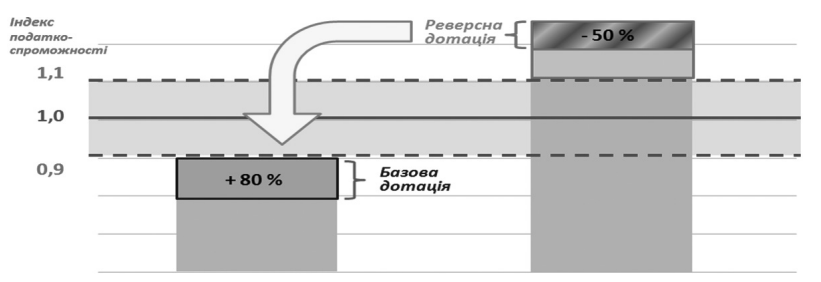 Рисунок 6.1 – Механізм горизонтального вирівнювання місцевих бюджетівЯк видно з рис. 6.1, якщо значення індексу податкоспроможності: в межах 0,9-1,1 – вирівнювання не здійснюється; менше 0,9 – надається базова дотація відповідному бюджету в обсязі 80% суми, необхідної для досягнення значення такого індексу забезпеченості відповідного бюджету 0,9;більше 1,1 – передається реверсна дотація з відповідного бюджету в обсязі 50% суми, що перевищує значення такого індексу 1,1.Базова дотація надається з державного місцевим бюджетам, а реверсна дотація навпаки – передається з місцевих до державного бюджету. Це два протилежних за напрямом руху грошових потоки, що функціонують між державним і місцевими бюджетами.Базова дотація перераховується з державного бюджету місцевим і служить основним інструментом підвищення фіскальної спроможності місцевих бюджетів. Оскільки ця дотація надається місцевим бюджетам з загального фонду державного бюджету, то основними джерелами перерахування цього трансферту будуть виступати загальнодержавні податки і збори, що надходять до загального фонду державного бюджету [1,6]. Реверсна дотація перераховується в протилежному до базової дотації напрямку – з місцевих бюджеті до державного для горизонтального вирівнювання податкового потенціалу територій. Таким чином, кошти реверсної дотації в подальшому виступають фінансовим ресурсом для перерахування базової дотації.Порядок перерахування базової та реверсної дотацій регламентується Порядком перерахування міжбюджетних трансфертів затвердженим постановою Кабінету Міністрів України.Горизонтальне вирівнювання податкоспроможності обласних бюджетів, бюджетів міст обласного значення, районів і об’єднаних територіальних громад здійснюється з урахуванням таких параметрів:кількість населення; надходження податку на прибуток підприємств за останній звітний бюджетний період;надходження податку на доходи фізичних осіб за останній звітний бюджетний період;індекс податкоспроможності відповідного місцевого бюджету.Індекс податкоспроможності є коефіцієнтом, що визначає рівень податкоспроможності відповідного обласного бюджету, зведеного бюджету міста обласного значення, району чи об’єднаної територіальної громади порівняно з аналогічним середнім показником по всіх відповідних місцевих бюджетах в Україні в розрахунку на одну людину (табл. 6.1).Таблиця 6.1 – Обсяг надходжень відповідного податку на 1 жителя до середнього значення по УкраїніПорядок та умови надання субвенційСубвенції – це міжбюджетні трансферти, призначені для використання на певну мету в порядку, визначеному органом, який прийняв рішення про надання субвенції. Субвенції можуть надаватись як з державного бюджету місцевим бюджетам, так і з одного місцевого бюджету іншому. У Державному бюджеті України можуть передбачатися такі субвенції місцевим бюджетам [6]: 1) субвенції на здійснення державних програм соціального захисту; 2) субвенція на виконання інвестиційних проектів;освітня субвенція; медична субвенція; субвенція на фінансування заходів соціально-економічної компенсації ризику населення, яке проживає на території зони спостереження; субвенція на проекти ліквідації підприємств вугільної і торфодобувної промисловості та утримання водовідливних комплексів у безпечному режимі на умовах співфінансування (50%);7) субвенція на фінансове забезпечення будівництва, реконструкції, ремонту і утримання автомобільних доріг загального користування місцевого значення, вулиць і доріг комунальної власності у населених пунктах; 8) інші субвенції. Порядок та умови надання субвенцій з державного бюджету місцевим бюджетам визначаються Кабінетом Міністрів України.У свою чергу, місцеві ради можуть передбачати у відповідних бюджетах такі види субвенцій: субвенції на утримання об’єктів спільного користування чи ліквідацію негативних наслідків діяльності об’єктів спільного користування; субвенції на виконання інвестиційних проектів, у т.ч. на будівництво або реконструкцію об’єктів спільного користування; інші субвенції.Таким чином, фінансування частини соціальних видатків, що держава делегує місцевому самоврядуванню, зокрема медицини й освіти, держава забезпечуватиме через запроваджені нові види трансфертів у вигляді субвенцій – освітньої, медичної та інших субвенцій.Освітня субвенція надається місцевим бюджетам з метою фінансового забезпечення реалізації делегованих органам місцевого самоврядування повноважень у сфері освіти. Медична субвенція надається місцевим бюджетам з метою фінансового забезпечення реалізації делегованих органам місцевого самоврядування повноважень у сфері охорони здоров’я.Питання для самоконтролю У чому полягає економічна сутність поняття «місцевий бюджет»?У чому полягає сутність та необхідність поточного бюджету?У чому полягає сутність бюджету розвитку та які його складові?Який склад власних доходів місцевих бюджетів?У чому полягає призначення базової та реверсної дотації?Що визначає індекс податкоспроможності?Які субвенції можуть передбачатися місцевим бюджетам?Яким чином здійснюється фінансове вирівнювання бюджетної забезпеченості органів місцевого самоврядування? Тестові завдання для самоконтролюБюджет місцевого самоврядування – це:а) план утворення і використання фінансових ресурсів, необхідних для забезпечення функцій та повноважень місцевого самоврядування;	б) система заходів органів державної влади та органів місцевого самоврядування, спрямованих на забезпечення законності дій учасників бюджетного процесу під час складання, розгляду, затвердження, внесення змін, виконання бюджетів і звітування про їх виконання з використанням специфічних форм і методів їх організації;в) план формування та використання фінансових ресурсів для забезпечення завдань і функцій, які здійснюються органами державної влади, органами влади Автономної Республіки Крим, органами місцевого самоврядування протягом бюджетного періоду;г) сукупність способів і форм організації бюджетних відносин, специфічних методів мобілізації і використання бюджетних ресурсів. 2. До доходів місцевого бюджету належать:а) повернення наданих з бюджету кредитів; б) кошти від місцевих запозичень; в) повернення коштів з депозитів;г) всі відповіді є правильними.3. Дотація вирівнювання визначена Бюджетним кодексом України як:а) нецільовий міжбюджетний трансферт на вирівнювання доходної спроможності бюджету, який його отримує;б) цільовий міжбюджетний трансферт на вирівнювання доходної спроможності бюджету, який його отримує;в) міжбюджетний трансферт на вирівнювання доходної спроможності бюджету, який його отримує;г) офіційний трансферт на вирівнювання доходної спроможності бюджету, який його отримує.4. Після ухвалення Закону України «Про Державний бюджет України», Кабінет Міністрів України доводить місцевим державним адміністраціям та виконавчим органам відповідних рад:а) граничні доходи та видатки місцевих бюджетів за загальним та спеціальним фондам, у тому числі фондом розвитку;б) обсяги міжбюджетних трансфертів для відповідних бюджетів і тестові статті, що визначають особливості міжбюджетних відносин на наступний бюджетний період;в) бюджетні розписи доходів та видатків місцевих бюджетів, інструкції для складання бюджетних запитів;г) видатки на державні програми і заходи стосовно дітей, молоді, жінок, сім’ї.5. Місцеві ради затверджують:а) постанову про місцевий бюджет;б) закон про місцевий бюджет;в) рішення про місцевий бюджет;г) положення про місцевий бюджет.6. Місцеві бюджети складають:а) органи Казначейства України на основі інформації Міністерства фінансів про прогнозні обсяги міжбюджетних трансфертів;б) місцеві фінансові органи на основі поданих бюджетних запитів та інформації про прогнозні обсяги міжбюджетних трансфертів;в) Міністерство фінансів України на основі бюджетних запитів;г) місцеві державні адміністрації та виконавчі органи відповідних рад на основі прогнозних доходів та видатків Державного бюджету України.7. Кошик доходів місцевого самоврядування – це:а) розрахунковий обсяг доходів, необхідних для виконання місцевими органами влади своїх повноважень;б) податки і збори, що закріплені на постійній основі за бюджетами місцевого самоврядування та враховуються при визначенні обсягів міжбюджетних трансфертів;в) запозичення до місцевого бюджету на визначену мету.8. Централізовані обласні бюджети призначені для:а) акумуляції та перерозподілу бюджетних ресурсів у області;б) перерозподілу коштів між державним бюджетом та бюджетами місцевого самоврядування;в) фінансування загальнодержавних функцій в області;г) правильна відповідь відсутня.9. Цільові фонди місцевих бюджетів створюються:а) у складі спеціального фонду місцевого бюджету;б) у складі загального фонду місцевого бюджету;в) окремо, поза бюджетними фондами;г) у складі резервного фонду місцевого бюджету.10. У планах видатки бюджетів, у тому числі місцевих бюджетів, поділяються на:а) видатки на соціальну сферу та видатки на економічну діяльність;б) видатки на споживання та видатки розвитку;б) видатки на погашення боргу та видатки на оплату праці працівників бюджетних установ;г) видатки на покриття бюджетного дефіциту та інші видатки.Практичні завданняЗавдання №1. За результатами вивчення теоретичного і нормативного матеріалу, заповніть табл. 6.2, уточніть та доповніть необхідні елементи.Таблиця 6.2 – Місцевий бюджетЗавдання №2. За матеріалами Інтернет-джерел, здійсніть аналіз бюджету місцевого самоврядування та простежте динаміку змін дохідних та видаткових статей бюджету з визначенням факторів впливу на ці зміни. Рекомендована література: 3, 5, 8, 11ТЕМА 7. ВИДАТКИ БЮДЖЕТУ НА ЕКОНОМІЧНУ ДІЯЛЬНІСТЬ ДЕРЖАВИ ТА НАУКУМета вивчення теми: засвоїти сутність видатків бюджету на розвиток економіки держави їх групування; з’ясувати особливості фінансування галузей економіки та його напрями; ознайомитись з механізмом фінансування наукових досліджень та закладів освіти.План заняття1. Видатки бюджету на розвиток економіки держави.2. Особливості фінансування галузей економіки.3. Фінансування науки і освіти.Основні терміни і поняттяЕкономічна діяльність держави, видатки бюджету на економічну діяльність, прямі бюджетні інвестиції, інвестиційна програма, бюджетні кредити, субсидії підприємствам, державна дотаціяТеоретичні відомості1. Видатки бюджету на розвиток економіки держави.Видатки на економічну діяльність держави пов’язані з необхідністю забезпечення пропорційного розвитку її економіки.Економічна діяльність держави – загальновизнане поняття, що характеризує державу як суб’єкта національної економіки та охоплює усі економічні процеси, в перебіг яких вона втручається прямо чи опосередковано за допомогою регулювання, стимулювання або добиваючись досягнення стримуючого ефекту.Видатки бюджету на економічну діяльність – це фінансування заходів держави щодо пріоритетного розвитку як окремих галузей економіки країни так і усього її господарського комплексу.Основні напрями розвитку економіки визначаються Кабінетом Міністрів України, із залученням Національної академії наук України, науково-дослідних установ, а також закордонних і вітчизняних фахівців [5].Основна умова виділення коштів з державного бюджету – їх цільова спрямованість на фінансування пріоритетних напрямів галузей.Згідно з Бюджетною класифікацією, видатки на розвиток економіки згруповані таким чином:1. Загальна економічна, торговельна та трудова діяльність.2. Сільське господарство, лісове господарство та мисливство, рибне господарство.3. Паливно-енергетичний комплекс (вугільна галузь та інші галузі з видобутку твердого палива; нафтогазова галузь; електроенергетична галузь; інші галузі паливно-енергетичного комплексу).4. Інша промисловість та будівництво (промисловість з видобутку рудних та нерудних корисних копалин; обробна промисловість; будівництво; відтворення мінерально-сировинної бази).5. Транспорт.6. Зв’язок, телекомунікації та інформатика.7. Інші галузі економіки (торговельне господарство та заклади громадського харчування; туризм та готельне господарство; багатоцільові проекти розвитку).8. Дослідження і розробки в галузях економіки.9. Інша економічна діяльність (підтримка розвитку малого підприємництва).Фінансова підтримка малого підприємництва в Україні включає: спрощену систему оподаткування та податкові пільги; фінансову підтримку інноваційних проектів; удосконалення підготовки, перепідготовки, підвищення кваліфікації кадрів та суб’єктів малого підприємництва; формування інфраструктури підтримки і розвитку малого підприємництва; пільгове кредитування.Особливості фінансування галузей економіки.Видатки бюджету на економічну діяльність здійснюються через такі форми фінансування:1) бюджетні інвестиції:–прямі бюджетні інвестиції (капітальні вкладення) в об’єкти загальнодержавного значення;– фінансування національних, державних і міжнародних науково-технічних програм;–  фінансування окремих заходів;2) бюджетне кредитування;3) дотації і субсидії державному сектору та приватним підприємствам (бюджетні трансферти).Прямі бюджетні інвестиції – це виділення державних асигнувань на капітальні вкладення в реальний сектор економіки, тобто в основний капітал підприємств виробничої сфери [4-6].Фінансування капіталовкладень може здійснюватися:1) у розрізі головних розпорядників коштів (відомчий напрямок);2) за інвестиційними програмами (проектами).Галузевий (відомчий) підхід базується на кошторисному фінансуванні, яке полягає в тому, що бюджетні асигнування виділяються на підставі спеціального документа – кошторису, в якому розраховується обсяг бюджетних асигнувань та їх розподіл у відомчому розрізі між міністерствами та іншими центральними органами виконавчої влади за визначеними статтями витрат з поквартальною деталізацією.Інвестиційна програма (проєкт) – комплекс заходів, визначених на основі національної системи цінностей і завдань інноваційного розвитку економіки та спрямованих на розвиток окремих галузей, секторів економіки, виробництва, регіонів, виконання яких здійснюється з використанням коштів державного та/або місцевих бюджетів чи через надання державних та/або місцевих гарантій.Бюджетні кредити надаються, як правило, підприємствам державного сектора економіки на тимчасові потреби у разі фінансових ускладнень.Такі кредити мають невисоку процентну ставку або можуть взагалі бути безпроцентними.Бюджетні трансферти – це невідплатні та безповоротні платежі з бюджету.Субсидії підприємствам – невідплатні поточні виплати, які не передбачають компенсації у вигляді спеціально обумовлених виплат або товарів і послуг в обмін на проведені платежі, а також видатки, пов’язані з відшкодуванням збитків державних підприємств.Державна дотація являє собою виділення з бюджету коштів на покриття збитків суб’єктів господарювання в тому разі, коли збитковість визначається певною фінансовою політикою держави в сфері ціноутворення (як правило, обмеження рівня цін).В бюджеті передбачається два види фінансування розвитку економіки: пряме й непряме [4-6].При прямому фінансуванні держава виділяє кошти з бюджету суб’єктам господарювання у вигляді субсидій, дотацій, трансфертів, позик тощо.При непрямому фінансуванні держава надає фінансову допомогу у вигляді податкових і кредитних пільг завдяки створенню сприятливих умов для національного виробника.3. Фінансування науки і освіти.Видатки на науку відбивають фінансування державних і міждержавних науково-технічних програм та фундаментальних досліджень.Видатки на науку порівняно з видатками за іншими напрямами мають ряд особливостей:– по-перше, видатки на наукову і науково-технічну діяльність згідно з Бюджетним кодексом України є захищеними статтями видатків, тобто їх обсяг не може змінюватися в разі скорочення затверджених бюджетних призначень, вони належать до видатків розвитку;– по-друге, розмір бюджетного фінансування наукової і науково-технічної діяльності не може бути меншим за 1,7% валового внутрішнього продукту України (ст. 48 Закону України «Про наукову і науково-технічну діяльність»);– по-третє, видатки на фундаментальні та прикладні дослідження і сприяння науково-технічному прогресу державного значення, міжнародні наукові та інформаційні зв’язки державного значення здійснюються з Державного бюджету України.Фінансування науки в Україні з державного бюджету здійснюється за трьома рівнями [5].1. Заклади Академії наук УкраїниАкадемічні науково-дослідні заклади, підпорядковані Національній академії наук, займаються насамперед фундаментальними дослідженнями, тому їх діяльність фінансується з державного бюджету. До них відносять: Державна установа «Інститут економіки та прогнозування Національної академії наук України», Державний науково-дослідний інститут інформатизації та моделювання економіки та ін.2. Відомчі закладиДругу групу складають відомчі заклади, основний профіль яких – прикладні дослідження, спрямовані на розвиток певної галузі. Фінансування здійснюється за рахунок централізованих коштів міністерств і відомств або за кошти замовників. Якщо відомчі заклади ведуть фундаментальну тематику, то в цій частині вони отримують кошти з бюджету. Це наукові установи, які діють при Президентові України, Верховній Раді України, міністерствах та інших центральних органах виконавчої влади, виконують наукові дослідження, що є актуальними для конкретного напряму діяльності.До таких наукових установ належать:– Національний інститут стратегічних досліджень та Національна академія державного управління при Президентові України;– Науково-дослідний економічний інститут та Державний науково-дослідний інститут інформатизації та моделювання економіки при Міністерстві економіки України;– Державна навчально-наукова установа «Академія фінансового управління» при Міністерстві фінансів України;– Національна академія банківської справи Національного банку України та ряд інших.3. Заклади, підпорядковані Міністерству освіти і наукиУ цих закладах, поряд із навчанням студентів, виконуються замовлення з окремих загальнодержавних проблем з відповідним фінансуванням із державного бюджету, оскільки наукова й науково-технічна діяльність передбачена в системі вищої освіти як невід’ємна складова навчального процесу вищих навчальних закладів ІІІ-ІV рівнів акредитації.Бюджетне фінансування науки здійснюється двома способами:– фінансування наукових закладів;– фінансування наукової тематики.Фінансування наукових та науково-технічних робіт здійснюється за рахунок бюджетних та позабюджетних коштів. За рахунок бюджетних коштів переважно фінансуються фундаментальні дослідження. За рахунок позабюджетних коштів (коштів підприємств, організацій на основі господарських договорів) – прикладні науково-дослідні роботи.Бюджетне фінансування науково-технічних досліджень здійснюється за такими трьома напрямками:1) базового фінансування у формі підтримки фундаментальних досліджень, що виконують наукові установи і вищі навчальні заклади;2) цільового фінансування науково-технічних програм та наукових розробок і досліджень з пріоритетних напрямків науки і техніки;3) фінансування окремих наукових досліджень і розробок на основі контрактів, що пройшли конкурсний відбір.Фінансування науково-дослідних установ з бюджету здійснюється через головних розпорядників бюджетних коштів, крім того, передбачено стимулювання установ, підприємств, які залучають для досліджень власні кошти. Питання для самоконтролю Назвіть напрями економічної діяльності держави та форми здійснення видатків бюджету, поширені в Україні.Які, на вашу думку, існують шляхи фінансового оздоровлення державного сектору національної економіки?Що таке державні і бюджетні інвестиції? Яка їх сутність та види?Які існують форми державної фінансової підтримки суб’єктів господарювання?У чому полягає сутність бюджетних кредитів та який порядок їх видачі і погашення?Що таке галузева структура видатків бюджету на економічну діяльність?Назвіть способи здійснення видатків бюджет на науку.Які джерела фінансового забезпечення фундаментальних досліджень?Які джерела фінансового забезпечення прикладних досліджень?У чому полягають засади здійснення бюджетних видатків на освіту?Тестові завдання для самоконтролюЩо не є формою фінансового забезпечення розвитку економіки?а) капітальні вкладення;б) покриття касового розриву місцевого бюджету;в) державні дотації;г) зовнішнє кредитування.2. Інвестиційна програма (проєкт) – це:а) сукупність заходів, спрямованих на досягнення єдиної мети, завдань та очікуваного результату, визначення та реалізацію яких здійснює розпорядник бюджетних коштів відповідно до покладених на нього функцій;б) комплекс заходів, визначених на основі національної системи цінностей і завдань інноваційного розвитку економіки та спрямованих на розвиток окремих галузей, секторів економіки, виробництва, регіонів, виконання яких здійснюється з використанням коштів державного та/або місцевих бюджетів чи через надання державних та/або місцевих гарантій;в) документ, підготовлений головним розпорядником бюджетних коштів, що містить пропозиції з відповідним обгрунтуванням щодо обсягу бюджетних коштів, необхідних для його діяльності на наступні бюджетні періоди;г) складова бюджету, яка включає надходження до бюджету, призначені для спрямування на конкретні заходи, та витрати з бюджету на реалізацію цих заходів, які провадяться за рахунок відповідних надходжень.3.Асигнування фундаментальних наукових досліджень передбачає:а) здійснення капітальних вкладень;б) виділення коштів з бюджету на наукові теми та наукові заклади;в) надання коштів з бюджету з метою отримання прибутку від впровадження прикладних наукових розробок;г) всі відповіді правильні.4. Переважною формою державної допомоги підприємству, що має збитки через державну політику, є:а) державний кредит;б) державна дотація;в) державна субсидія;г) проєктне фінансування.5. Переважною формою державної допомоги підприємству, що потребує оновлення та модернізації задля збільшення прибутковості, є:а) державний кредит;б) державна дотація;в) державна субсидія;г) державна субвенція.6. До операційних видатків бюджету належать:а) витрати на геологорозвідувальні роботи, боротьбу з епідеміями та епізоотіями, упорядкування земель;б) витрати на геологорозвідувальні роботи, державні служби довіри, упорядкування земель;в) витрати на геологорозвідувальні роботи, державні служби довіри, проведення централізованих фестивалів та конкурсів;г) витрати на геологорозвідувальні роботи, паспортизацію земель, проведення олімпіад.7. Прикладні наукові дослідження відрізняються від фундаментальним тим, що:а) дають змогу прогнозувати комерційний результат від застосування їхніх результатів;б) фінансуються переважно за бюджетні кошти;в) потребують більше часу та мають високий ризик отримання негативних результатів;г) мають виключно цільове фінансування.8. Класифікація кредитування бюджету не передбачає:а) функціональну класифікацію;б) класифікацію за типом позичальника;в) економічну класифікацію;г) відомчу класифікацію.9. Видатки на науку з бюджету плануються у складі видатків:а) місцевих бюджетів;б) державного бюджету;в) цільових позабюджетних фондів;г) правильна відповідь відсутня.10. Вид документів, що не складається в закладах освіти під час кошторисного фінансування:а) кошторис;б) тарифікаційний список;в) штатний розпис;г) особова картка розпорядника коштів.Практичні завданняЗавдання №1. За результатами вивчення теоретичного матеріалу, заповніть табл. 7.1.Таблиця 7.1 – Форми здійснення видатків бюджету на економічну діяльність	Завдання №2. На основі вивчення матеріалу щодо забезпечення науки в Україні, проаналізуйте рівні бюджетних асигнувань та їх підпорядкованість. Результат оформіть у вигляді таблиці.Таблиця 7.2 – Рівні асигнування науки з державного бюджету Рекомендована література: 1, 4, 6, 9ЗМІСТОВИЙ МОДУЛЬ 4. ВИДАТКИ БЮДЖЕТНОЇ СИСТЕМИТЕМА 8. ВИДАТКИ БЮДЖЕТУ НА СОЦІАЛЬНИЙ ЗАХИСТ ТА СОЦІАЛЬНУ СФЕРУМета вивчення теми: засвоїти економічну сутність соціальної політики, соціального забезпечення, соціального захисту; дослідити елементи соціальної політики держави; проаналізувати модель соціальної політики України; ознайомитись з джерелами фінансування соціальної сфери; ознайомитись з видами соціальних нормативів.План заняття Соціальна політика держави.Фінансове забезпечення соціальної сфери.Видатки бюджету на соціальний захист і соціальне забезпечення населення.Державні соціальні норми і нормативи.Основні терміни і поняттяСоціальна політика, соціальний захист, соціальне забезпечення, соціальне страхування, соціальна допомога, соціальні гарантії, соціальні стандарти, соціальні норми і нормативиТеоретичні відомостіСоціальна політика держави.Соціальна політика – це комплекс заходів державних і місцевих органів влади, суспільних інститутів, підприємств та окремих осіб, спрямованих на реалізацію природних прав і свобод людини, що забезпечують її життєдіяльність та вільний розвиток. Конституція України проголошує всіх громадян рівними у своїх правах, тому соціальна політика країни стосується усіх без винятку членів суспільства.Отже, об’єктом соціальної політики виступає все населення країни. Суб’єктами соціальної політики є державні та суспільні інституції, а також окремі люди, оскільки вони також мають нести відповідальність за свої дії чи бездіяльність у суспільному житті [3].Соціальна політика держави включає: − регуляцію соціальних відносин у суспільстві, регламентацію умов взаємодії суб’єктів економіки в соціальній сфері (у тому числі між працедавцями та найманою робочою силою);вирішення проблеми безробіття та забезпечення ефективної зайнятості;планування та перерозподіл доходів населення;утворення стимулів для високопродуктивної суспільної праці;захист населення від інфляції та знецінення трудових заощаджень; надання соціальних гарантій економічно активній частині населення; розробку системи соціального захисту населення; гарантію розвитку соціальної інфраструктури (закладів освіти, охорони здоров’я, житлово-комунального господарства, спорту, культури, науки, і т. ін.);захист навколишнього середовища і т. п.Модель соціальної політики України представляє собою симбіоз лібералізму та соціальної орієнтації, тобто має тяжіння до англосакської моделі, в якій джерелом фінансування основних складових системи соціального захисту є державний бюджет, який формується з податків. В основу моделі покладено принцип національної солідарності та ідея «держави загального добробуту», відповідно до якої людиною мають опікуватися суспільство і держава. Перша складова дає можливість в умовах відсутності достатніх фінансових коштів у держави створити умови для самореалізації та самозабезпечення економічних суб’єктів. Друга – передбачає формування раціональної системи соціального захисту населення [1,3].Фінансове забезпечення соціальної сфери.Світова фінансова наука та практика визначають такі джерела фінансування соціальної сфери: − бюджетні асигнування; − плата за надані послуги; − фінансові ресурси підприємств; − кошти спонсорів, меценатів і благодійних організацій та фондів; − страхування; − кредит.В Україні використовуються практично всі джерела. Видатки соціального спрямування структуруються за галузевими ознаками і включають фінансування освіти, охорони здоров’я, духовне і фізичне виховання, соціальний захист і соціальне забезпечення.Відповідно до прийнятої в Україні фінансової моделі, бюджетні асигнування є головними у системі фінансового забезпечення соціальної сфери. До складу установ і організацій, що належать до соціальної сфери, входять ті, що традиційно надавали платні послуги, тобто покриття витрат здійснювалося за рахунок накопичень населення.Наступне джерело забезпечення життєдіяльності соціальної сфери – фінансові ресурси підприємств. Підприємство за рахунок своїх доходів формує соціальну інфраструктуру, що дає змогу максимально задовольнити матеріальні і духовні потреби його працівників: функціонують відомчі санаторії, будинки відпочинку, профілакторії, дитячі садки, заклади культури, укладаються договори на обслуговування колективу підприємств медичними закладами, фінансується соціальна інфраструктура, і тим самим частково знімається навантаження з міського і державного бюджетів.Використовуючи досвід країн з розвиненою ринковою економікою, слід розглядати ще одне джерело фінансового забезпечення соціальної сфери – благодійництво, меценатство і спонсорство.Наступним джерелом фінансового забезпечення соціальної інфраструктури є страхування – пенсійне, медичне, соціальне. Воно розраховане на все зайняте населення держави, оскільки саме воно бере участь у створені страхових фондів [1].На виконання цього завдання в Україні створено систему позабюджетних державних цільових фондів до якої відносяться: − Пенсійний фонд України;− Фонд соціального страхування України, який здійснює керівництво та управління загальнообов’язковим державним соціальним страхуванням в Україні від нещасного випадку, у зв’язку з тимчасовою втратою працездатності та медичним страхуванням; − Фонд загальнообов’язкового державного соціального страхування України на випадок безробіття.І останнє джерело – кредитування. У соціальній сфері воно являє собою плату за послуги за рахунок отриманих кредитів. 3. Видатки бюджету на соціальний захист і соціальне забезпечення населення.Видатки на соціальний захист та соціальне забезпечення є складовою частиною видатків бюджету на соціальну сферу. Соціальне забезпечення являється складовою системи соціального захисту населення. Соціальний захист – це комплекс організаційно правових та економічних заходів, спрямованих на забезпечення життя, здоров’я і добробуту населення за конкретних економічних умов. Такі заходи передбачають формування інститутів соціального захисту й законів, котрі регулюють їхню діяльність, створюють механізми перерозподілу доходів через стягнення податків та інших платежів і трансфертів. Соціальне забезпечення являється складовою системи соціального захисту населення. Під поняттям «соціальне забезпечення» прийнято розуміти систему суспільно-економічних заходів, спрямованих на матеріальне забезпечення населення від соціальних ризиків (хвороба, інвалідність, старість, втрата годувальника, безробіття, нещасний випадок на виробництві тощо).Соціальне забезпечення реалізується у двох формах:1) у формі послуг – обслуговування інвалідів, людей похилого віку в спеціалізованих установах – будинках-інтернатах для старих та інвалідів, відділень соціальної допомоги на дому, біженців – у пунктах тимчасового розміщення біженців та ін.2) у грошовій формі – пенсії, допомоги у зв’язку з тимчасовою непрацездатністю, вагітністю, пологами, догляду за дитиною до трьох років, догляду за хворою дитиною, на поховання та ін.Перша форма реалізації соціального забезпечення фінансується з державного бюджету.Друга форма – реалізується через функціонування цільових позабюджетних фондів, а саме, Пенсійного фонду України, Фонду загальнообов’язкового державного соціального страхування на випадок безробіття, Фонду соціального страхування від нещасних випадків на виробництві та професійних захворювань, Фонду загальнообов’язкового державного соціального страхування у зв’язку з тимчасовою втратою працездатності та витратами, зумовленими похованням [1,3].Система соціального захисту населення складається з: соціального страхування і пенсійного забезпечення; соціальної допомоги; соціальних гарантій.Соціальне страхування – сукупність норм, які забезпечують формування державних страхових фондів за рахунок здійснення обов’язкових страхових платежів працездатним контингентом населення.Система соціального страхування та пенсійного забезпечення, яка діє в Україні включає:пенсійну систему;соціальне страхування на випадок безробіття;соціальне страхування у зв’язку з тимчасовою втратою працездатності;соціальне страхування від нещасних випадків на виробництві.Соціальна допомога – це комплекс заходів з надання державою або недержавними інституціями пільг певному контингенту населення у вигляді грошових виплат або негрошових послуг.До системи соціальних допомог включаються: цільові допомоги (грошові, натуральні, безготівкові, тобто пільги щодо оплати певних послуг);соціальна гарантія (утримання системи інтернатних установ і територіальних центрів);соціальний захист через недержавні організації; соціальна допомога з фондів підприємств.Державну соціальну допомогу, яка надається в Україні, можна розділити відповідно до критеріїв відбору одержувачів: соціальна допомога, яка надається з урахуванням потреб, але без урахування майнового стану або доходу;адресна соціальна допомога, яка надається з урахуванням доходу або майнового стану.Соціальні гарантії – це комплекс державних заходів і видатків
бюджету, пов’язаних з встановленням соціальних норм і нормативів які підтримують життя населення на достатньому рівні відповідно до прийнятого державою базового державного соціального стандарту у вигляді прожиткового мінімуму.Державні соціальні стандарти – встановлені законами та іншими нормативно-правовими актами соціальні норми і нормативи або їх комплекс, на базі яких визначаються рівні основних державних соціальних гарантій.Державні соціальні гарантії – встановлені законами та іншими нормативно-правовими актами мінімальні розміри оплати праці, доходів громадян, пенсійного забезпечення, соціальної допомоги, розміри інших видів соціальних виплат, які забезпечують ступінь життя не нижчий за прожитковий мінімум.Основні соціальні гарантії в Україні:мінімальна величина заробітної плати; мінімальна величина пенсій за віком;мінімальна величина заробітної плати робочих різної кваліфікації в установах і організаціях, які фінансуються з бюджетів всіх рівнів; стипендії учням професійно-технічних і вищих навчальних закладів;індексація доходів населення з метою підтримки достатнього життєвого рівня громадян і купівельної спроможності їх доходів у разі зростання цін;забезпечення пільгових умов задоволення потреб у товарах і послугах окремим категоріям громадян, які потребують соціальної підтримки.Джерелами фінансування соціальних гарантій виступають:Державний бюджет України; місцеві бюджети;кошти страхових фондів: державного Пенсійного фонду України та недержавних пенсійних фондів; Фонду соціального страхування України; Фонду загального обов’язкового державного страхування на випадок безробіття; фондів медичного страхування (за рахунок страхових внесків підприємств і громадян, а також благодійних внесків, кредитів банків та інших джерел, не заборонених законодавством України).4. Державні соціальні норми і нормативи.Нормативи є вихідною величиною, яка відображає гарантію держави для задоволення потреб соціального забезпечення. Соціальні норми і нормативи – це показники необхідного споживання продуктів харчування непродовольчих товарів і послуг і забезпечення освітніми, медичними, житлово-комунальними, соціально-культурними послугами.Державні соціальні стандарти і нормативи формуються, встановлюються і затверджуються Кабінетом Міністрів України.Класифікацію соціальних нормативів наведено на рис. 8.1.Рисунок 8.1 – Класифікація соціальних нормативів Нормативи споживання – розміри споживання в натуральному виразі продуктів харчування, непродовольчих товарів поточного споживання та деяких послуг за певний проміжок часу (за день, місяць, рік).Нормативи забезпечення – визначена кількість предметів довгострокового використання, яка є в особистому споживанні населення, а також забезпечення певної території мережею закладів освіти, охорони здоров’я, побутового і транспортного обслуговування тощо.Нормативи доходу – розмір особистого доходу громадян або сім’ї, який гарантує їм задоволення потреб на рівні нормативів споживання і забезпечення.Нормативи раціонального споживання – рівень споживання товарів і послуг поточного та довгострокового користування, що гарантує оптимальне задоволення потреб.Нормативи мінімального споживання – рівень споживання продуктів харчування, непродовольчих товарів та послуг який визначається за нормами соціальних або фізіологічних потреб.Статистичні нормативи – нормативи, що визначаються на основі показників фактичного споживання або забезпеченості для всього населення або окремих соціальних груп.Державні нормативи у сфері житлово-комунального господарства включають:− граничну норму оплати послуг з утримання житла, житлово-комунальних послуг залежно від одержуваного доходу; − показники якості надання комунальних послуг.До державних соціальних нормативів у сфері транспортного обслуговування та зв’язку належать:норми забезпечення транспортом загального користування; − показники якості транспортного обслуговування; − норми забезпеченості населення послугами зв’язку.Державні соціальні нормативи у сфері охорони здоров’я включають:перелік та обсяг гарантованої медичної допомога громадянам; − показники якості надання медичної допомоги; − нормативи пільгового забезпечення окремих категорій населення лікарськими засобами та іншими спеціальними засобами;нормативи забезпечення харчуванням у державних і комунальних закладах охорони здоров’я тощо. До державних соціальних нормативів у сфері освіти належать:− перелік та обсяг послуг, що надаються державними і комунальними закладами дошкільної, середньої, професійно-технічної та вищої освіти;− нормативи граничної наповнюваності класів, груп;− нормативи співвідношення учнів, студентів і педагогічних працівників;− нормативи матеріального забезпечення навчальних закладів тощо.Важливою умовою поліпшення планування витрат на утримання установ соціальної сфери є розробка фінансових норм витрат за їхніми статтями [1,3].За своїм змістом, фінансова норма – це науково обґрунтований розмір витрат фінансових ресурсів на різні види діяльності установ в розрахунку на відповідну одиницю.Питання для самоконтролю У чому полягає соціальна політика держави?Назвіть передумови фінансового забезпечення соціального захисту.Який склад видатків бюджету на соціальний захист населення?Розкрийте сутність соціального обслуговування. Яка його організація?Які особливості здійснення бюджетних видатків на житлово-комунальне господарство?Які види разової фінансової допомоги громадянам мають місце в Україні?Що таке програми соціального забезпечення? Яке їх призначення?Який механізм бюджетних асигнувань соціальних закладів в Україні? У чому полягають особливості їх організації?Яким чином соціальна політика держави впливає на обсяг бюджетних асигнувань в економіку та соціальну сферу?Які види соціальних нормативів ви знаєте?Тестові завдання для самоконтролюСоціальний захист – це: а) комплекс заходів з надання державою або недержавними інституціями пільг певному контингенту населення у вигляді грошових виплат або негрошових послуг;б)  комплекс організаційно правових та економічних заходів, спрямованих на забезпечення життя, здоров’я і добробуту населення за конкретних економічних умов;в) комплекс організаційно правових та економічних заходів, спрямованих на забезпечення життя, здоров’я і добробуту населення за конкретних економічних умов;г) сукупність норм, які забезпечують формування державних страхових фондів за рахунок здійснення обов’язкових страхових платежів працездатним контингентом населення.2. Соціальні гарантії – це:а) комплекс державних заходів і видатків бюджету, пов’язаних з встановленням соціальних норм і нормативів які підтримують життя населення на достатньому рівні відповідно до прийнятого державою базового державного соціального стандарту у вигляді прожиткового мінімуму;б) комплекс заходів з надання державою або недержавними інституціями пільг певному контингенту населення у вигляді грошових виплат або негрошових послуг;в) сукупність норм, які забезпечують формування державних страхових фондів за рахунок здійснення обов’язкових страхових платежів працездатним контингентом населення;г) показники необхідного споживання продуктів харчування непродовольчих товарів і послуг і забезпечення освітніми, медичними, житлово-комунальними, соціально-культурними послугами.3. Соціальне забезпечення – це:а) сукупність норм, які забезпечують формування державних страхових фондів за рахунок здійснення обов’язкових страхових платежів працездатним контингентом населення;б) комплекс державних заходів і видатків бюджету, пов’язаних з встановленням соціальних норм і нормативів які підтримують життя населення на достатньому рівні відповідно до прийнятого державою базового державного соціального стандарту у вигляді прожиткового мінімуму;в) комплекс заходів з надання державою або недержавними інституціями пільг певному контингенту населення у вигляді грошових виплат або негрошових послуг; г) система суспільно-економічних заходів, спрямованих на матеріальне забезпечення населення від соціальних ризиків.4. Які заклади належать до системи соціального забезпечення?а) дитячі заклади-інтернати (для дітей з різними відхиленнями здоров’я), дитячі заклади-інтернати профільні (спортивні, мовні), будинки-інтернати для людей похилого віку та інвалідів;б) дитячі дошкільні заклади, притулки для неповнолітніх;в) будинки-інтернати для людей похилого віку та інвалідів, притулки для неповнолітніх, дитячі заклади-інтернати (для дітей з різними відхиленнями здоров’я), територіальні центри соціального обслуговування пенсіонерів та одиноких непрацездатних громадян;г) заклади охорони здоров’я.5. До державних соціальних закладів не належать:а) спортивні школи-інтернати;б) державні центри обслуговування пенсіонерів та одиноких громадян;в) притулки для біженців;г) телефони довіри.6. Витрати бюджету на молодіжну політику призначені для:а) вивчення, аналізу та узагальнення специфічних проблем різних категорій молоді для їх вирішення;б) забезпечення здоров’я і розвитку нації;в) підвищення освітнього рівня молоді;г) підвищення культурного рівня молоді.7. Які види соціальних гарантій зазначені в Законі України «Про Державний бюджет України»?а) розмір мінімальної заробітної плати та прожитковий мінімум;б) розмір мінімальної заробітної плати та субвенція на соціальні проєкти;в) розмір мінімальної заробітної плати та граничний обсяг державного боргу;г) розмір соціальних норм і нормативів.8. Показники необхідного споживання продуктів харчування непродовольчих товарів і послуг і забезпечення освітніми, медичними, житлово-комунальними, соціально-культурними послугами – це:а) соціальні норми і нормативи;б) державні соціальні стандарти;в) державні соціальні гарантії;г) соціальна допомога.9. При здійсненні з бюджету централізованих заходів соціального захисту в кошторисі зазвичай не враховуються видатки на:а) купівлю медикаментів та перев’язувальних матеріалів;б) придбання обладнання та інвентарю;в) оренду приміщення;г) оплату комунальних послуг.10. Державна соціально допомога відрізняється від житлової субсидії тим, що:а) надається споживачу у готівковій формі;б) покриває видатки на комунальні послуги повністю;в) надається на безповоротній основі;г) не повертається у випадку її незаконного використання.Практичні завдання	Завдання №1. За результатами вивчення теоретичного матеріалу з питань соціального забезпечення, відобразіть і уточніть на схемі взаємозв’язки напрямів та джерел покриття витрат соціального забезпечення в Україні.Рисунок 8.2 – Система соціального забезпечення в УкраїніЗавдання №2. Дослідіть та проаналізуйте розмір соціальних стандартів та гарантій за останні 10 років. Результат оформіть у табличному вигляді.Таблиця 8.1 – Розмір соціальних стандартів та гарантій Рекомендована література: 1, 3, 7, 8ТЕМА 9. ВИДАТКИ БЮДЖЕТУ НА ОБОРОНУ ТА УПРАВЛІННЯМета вивчення теми: зрозуміти економічну сутність оборонних видатків та видатків на державне управління; з’ясувати особливості групування оборонних видатків; дослідити поділ оборонних видатків на прямі, непрямі і приховані; ознайомитись з особливостями фінансування національної оборони; засвоїти принципи планування оборонного бюджету; дослідити особливості формування видатків бюджету на державне управління.План заняття1. Фінансування оборони та групування оборонних видатків.2. Особливості фінансування національної оборони.3. Складання оборонного бюджету.4. Видатки бюджету на державне управління.Основні терміни і поняттяОборонні видатки, оборонний бюджет, прямі оборонні видатки, непрямі оборонні видатки, прихованні оборонні видатки, планові оборонні видатки, позапланові оборонні видатки, видатки на державне управлінняТеоретичні відомості1. Фінансування оборони та групування оборонних видатків.Для забезпечення необхідних умов щодо утримання збройних сил, а також для збереження належного стану бойової готовності, здійснюється фінансування відповідних програм за рахунок бюджетних коштів. Збереження національної безпеки вважається однією із основоположних функцій держави. Обсяг фінансування між складовими сил оборони визначається Законом України «Про Державний бюджет України» на відповідний рік залежно від їх функцій, завдань та відповідальності у сфері безпеки і оборони. Фінансування оборони здійснюється відповідно до напрямів військово-промислової політики з метою ресурсного забезпечення [4,6]:– програм (планів) реформування і розвитку Збройних Сил України та інших військових формувань;– функціонування національної економіки, Збройних Сил України, інших військових формувань і вдосконалення їх мобілізаційної підготовки;– соціальних гарантій військовослужбовців, членів їх сімей і працівників Збройних Сил України та інших військових формувань;– утилізації надлишкових та непридатних для використання за призначенням зразків озброєння, військової та спеціальної техніки, боєприпасів і компонентів ракетного палива в рамках діючих державних програм.За функціональною класифікацією видатки бюджету на оборону здійснюються на:– військову оборону;– цивільну оборону;– військову допомогу зарубіжним країнам;– військову освіту;– фундаментальні та прикладні дослідження і розробки у сфері оборони;– іншу діяльність у сфері оборони.В економічній літературі оборонні видатки поділяють на прямі, непрямі і приховані.Під прямими оборонними видатками розуміються видатки, які спрямовуються на утримання Міністерства оборони та підпорядкованих йому установ та відомств. Вони складають основну частку в загальному обсязі фінансування і включають видатки на утримання та навчання особового складу Збройних сил, придбання, утримання та експлуатацію озброєння, воєнної техніки й майна, воєнні науково-дослідні та дослідно-конструкторські роботи, видатки на цивільну оборону, воєнну допомогу іноземним державам та деякі інші.Прямі оборонні видатки за економічною класифікацією розмежовуються на поточні і капітальні. Непрямі оборонні видатки пов’язані з утриманням Збройних сил, гонкою озброєнь, ліквідацією наслідків війн (відсотки та погашення державного боргу, пенсії та допомога ветеранам війни, інвалідам, сім’ям загиблих, витрати щодо відбудови руйнувань, спричинених війною, виплати репарацій тощо).Приховані оборонні видатки за своїм характером та значимістю належать до видатків, що спрямовуються на забезпечення воєнного потенціалу, але проходять за кошторисами цивільних міністерств і відомств.2. Особливості фінансування національної оборони.Фінансування оборони здійснюється шляхом кошторисного фінансування. Кошториси складаються Міністерством оборони України на рік.Фінансування Збройних сил України здійснюється шляхом визначення потреб Міністерства оборони в фінансових ресурсах на плановий рік та складання плану розподілу коштів за видами Збройних сил України, військовими частинами і установами.Впродовж бюджетного періоду після уточнення потреб в коштах фінансові плани корегуються. Виконання видатків здійснюється через казначейську систему шляхом відкриття розпорядником бюджетних коштів в органах Державної казначейської служби особових та реєстраційних рахунків [4,6].Найбільшу частку у витратах Міністерства оборони складають видатки на утримання військових частин, за рахунок яких здійснюється фінансування щодо забезпечення військовослужбовців та виплати заробітних плат вільнонайманим. Для розрахунку обсягу видатків за цими статтями застосовується загальноприйнята методика, відповідно до якої потреби у фінансуванні розраховуються шляхом множення кількості посад на середній розмір грошового утримання або на визначену ставку.До посадових окладів встановлюються щомісячні надбавки, а саме:Надбавка за виконання особливо важливих завдань під час проходження служби військовослужбовцям.Надбавка за роботу з особовим складом особам рядового, сержантського і старшинського складу, військовослужбовцям.Надбавка за кваліфікацію особам офіцерського складу, особам рядового, сержантського і старшинського складу, військовослужбовцям. Винагорода за бойове чергування.Надбавка за особливі умови служби, пов’язані з підвищеним ризиком для життя.3. Складання оборонного бюджету.Оборонний бюджет формується в межах державного бюджету й представляє собою видатки, що передбачені для забезпечення оборонних потреб. Ці потреби повинні визначатися шляхом аналізу існуючого рівня безпеки і зовнішніх загроз. При цьому обмеженість бюджетного фонду не дає можливість здійснювати фінансування з огляду на реалії, оскільки оборонні витрати визначаються, виходячи із наявних можливостей бюджету.Оборонний бюджет складається з планових та позапланових видатків. Планові видатки становлять значну частину оборонного бюджету. Вони призначені для утримання військових формувань.Позапланові видатки пов’язані із фінансуванням наслідків від проведених військових навчань у разі виникнення надзвичайних ситуацій. Наприклад, руйнування складів, викид токсичних радіоактивних речовин тощо.Потреба в бюджетних асигнуваннях для оборонної галузі за відповідними бюджетними програмами визначається [2,4]:– забезпечувальними управліннями – за видатками кошторису Міністерства оборони України, якими відають головні управління центрального апарату Міністерства оборони України;– посадовими особами управління військового бюджету та фінансування Збройних сил України, відділами Головного фінансово-економічного управління Міністерства оборони України – за видатками кошторису Міністерства оборони України, якими відає Головне фінансове управління Міністерства оборони України.За структурою, оборонний бюджет – це зведений кошторис Міністерства оборони України, який, у свою чергу, представляє собою фінансовий план, сформований згідно з єдиною бюджетною класифікацією та відповідно до внутрішньої структури централізованого фонду держави.Основні принципи планування оборонного бюджету:– застосування програмно-цільового методу для забезпечення оптимального та ефективного використання державних ресурсів;– системності і паралельності процесу оборонного планування із збереженням колегіальності у прийнятті рішень;– самостійності і відповідальності суб’єктів оборонного планування за визначення основних показників оборонного планування;– безперервності управління процесом оборонного планування;– своєчасності та адекватності заходів захисту національних інтересів України від зовнішніх і внутрішніх загроз у воєнній сфері;– гарантування державою організаційно-технічного, науково-методичного, інформаційного, матеріального та фінансового забезпечення реалізації планів і державних програм у сфері оборони та забезпечення їх ефективного використання;– встановлення демократичного цивільного контролю над Збройними Силами України та іншими військовими формуваннями.Застосування програмно-цільового методу передбачає затвердження оборонного бюджету за програмною класифікацією, відповідно до якої визначається перелік програм, що мають бути профінансовані протягом бюджетного періодуОборонне планування за терміном дії буває довгостроковим (понад п’ять років), середньостроковим (до п’яти років) та короткостроковим (один – два роки). В Україні, нормами Бюджетного Кодексу, фінансовий план в галузі оборони складається на поточний рік та два попередні за ним фінансові роки. Перший затверджується Законом України «Про Державний бюджет України», а відтак – це директивний план, другий – подається в форматі індикативного плану, тобто не має законодавчої сили.4. Видатки бюджету на державне управлінняВидатки бюджету на державне управління здійснюються за такими напрямками:1. Державне управління.2. Міжнародна діяльність.3. Правоохоронна діяльність.4. Гарантування безпеки держави.Діяльність органів державної влади, до якої входить законодавча, виконавча та судову влада, фінансується за рахунок коштів державного та місцевих бюджетів. Бюджетні кошти використовуються на утримання апарату органів управління, а саме на:– функціонування законодавчої влади (апаратів Верховної Ради України, Верховної Ради Автономної Республіки Крим, забезпечення діяльності народних депутатів, Рахункової палати Верховної Ради України);– функціонування виконавчої влади (апаратів Кабінету Міністрів України, Ради міністрів Автономної Республіки Крим та її місцевих органів, міністерств та інших центральних органів виконавчої влади, місцевих державних адміністрацій, органів місцевого самоврядування);– утримання Президента України та його апарату;– утримання фінансових та фіскальних органів (Державної податкової служби, Державної контрольно-ревізійної служби, Державної митної служби, Державного казначейства та інших);– загальне планування та статистичні служби;– інші видатки на загальнодержавне управління (виготовлення національної валюти, бланків цінних паперів, орденів, медалей, монет, паспортизація населення, видатки на запровадження нового податкового і бюджетного законодавства тощо);– утримання судової влади (Конституційного Суду України, Верховного суду України обласних судів, районних (міських) судів тощо;– інші напрямки.На державне управління направляються кошти за усіма рівнями бюджетної системи [1,5].За рахунок коштів державного бюджету здійснюються видатки на державне управління, у тому числі на законодавчу владу та Президента України; судову владу; правоохоронну діяльність та забезпечення безпеки держави; проведення виборів та референдумів тощо.Крім, вищезазначених видатків, з державного бюджету фінансуються державні програми з ліквідації наслідків Чорнобильської катастрофи, охорони навколишнього середовища та ядерної безпеки, а також здійснюються видатки на запобігання та ліквідацію наслідків від стихійного лиха та надзвичайних ситуацій.Видатки на забезпечення діяльності органів місцевого самоврядування та їх виконавчих комітетів здійснюються за рахунок місцевих бюджетів, крім виконання делегованих функцій, та визначаються кошторисами.За рахунок бюджетів відповідного рівня здійснюються видатки на протипожежний захист та рятування.Формування єдиного кошторису доходів і видатків здійснюється на підставі лімітної довідки. Потреба в коштах встановлюється шляхом визначення:– об’єктивних потреб для забезпечення діяльності органів державної влади;– обсягів і характеру виконаних робіт;– штатної чисельності працівників.Питання для самоконтролю Які особливості нормативно-правового регулювання оборони та управління?У чому полягає розмежування між бюджетами видатків на управління?Які особливості видатків на утримання органів законодавчої і виконавчої влади?Які групи видатків включаються до видатків бюджету на національну оборону?Які видатки належать до видатків бюджету на державне управління?Як, на вашу думку, обрана воєнна доктрина впливає на склад та структуру видатків бюджету на оборону?У чому полягає роль бюджету у фінансовому забезпеченні охорони навколишнього природного середовища та ядерної безпеки?У чому полягають проблеми забезпечення поповнення державних запасів і резервів?Тестові завдання для самоконтролюЯкі групи видатків включаються до видатків бюджету на національну оборону?а) утримання Збройних Сил України, правоохоронна діяльність і забезпечення безпеки держави, закупівля озброєння і військової техніки;б) утримання Збройних Сил України, закупівля озброєння і військової техніки, капітальне будівництво, науково-дослідні і дослідно-конструкторські роботи;в) правоохоронна діяльність і забезпечення безпеки держави;г) утримання Збройних Сил України, попередження та ліквідація надзвичайних ситуацій і наслідків стихійного лиха.2. Ставка заробітної плати військовослужбовців залежить від:а) кількості підлеглих і строку служби;б) посади та строку служби;в) військового звання та посади;г) військового звання, строку служби, посади.3. До видатків бюджету на управління належать:а) державне управління, культура і мистецтво, правоохоронна діяльність і забезпечення безпеки держави;б) державне управління, міжнародна діяльність, правоохоронна діяльність і забезпечення безпеки держави;в) правоохоронна діяльність і забезпечення безпеки держави, купівля озброєння та військової техніки;г) правоохоронна діяльність і забезпечення безпеки держави.4. До видатків бюджету на державне управління належать:а) функціонування законодавчої і виконавчої влади; утримання Президента України та його апарату; інші видатки на загальнодержавне управління;б) утримання фінансових і фіскальних органів; загальне планування та статистичні служби; функціонування законодавчої влади; функціонування виконавчої влади; утримання Президента України та його апарату; інші видатки на загальнодержавне управління;в) утримання Головного управління урядового зв’язку; утримання Президента України та його апарату; функціонування законодавчої і виконавчої влади; ; інші видатки на загальнодержавне управління;г) утримання фінансових і фіскальних органів; загальне планування та статистичні служби; функціонування законодавчої і виконавчої влади; утримання Президента України та його апарату; утримання Головного управління урядового зв’язку; інші видатки на загальнодержавне управління.5. За якою військовою доктриною здійснюються видатки на оборону в Україні?а)  оборонною;б) ядерною;в) мінімальної достатності;г) наступальною.6. Видатки бюджету на міжнародну діяльність держави не включають:а) видатки на утримання працівників українських дипломатичних корпусів за кордоном;б) членські внески до міжнародних організацій;в) закордонні відрядження депутатів Верховної Ради України;г) видатки на навчання українських студентів у закордонних навчальних закладах.7. З місцевого бюджету здійснюється діяльність:а) апаратів Верховної Ради України, Кабінету Міністрів України та Президента України, його Секретаріату та РНБО, апарату Верховної Ради АРК;б) місцевих державних адміністрацій;в) органів місцевого самоврядування та їх виконавчих комітетів;г) правильна відповідь відсутня.8. До органів зі спеціальними фінансовими повноваженнями належать:а)  Державна податкова служба України, Державна фінансова інспекція України, Державна казначейська служба України, Державна митна служба України;б) Рахункова палата України;в) Комітет з питань бюджету Верховної Ради України;г) Міністерство фінансів України.9. Суди утримуються за такі кошти:а) Конституційний Суд України – за кошти державного бюджету, районні суди – за кошти бюджетів місцевого самоврядування;б) усі судові органи – за кошти державного бюджету;в) усі судові органи – за кошти державного бюджету та кошти від громадських організацій та місцевого самоврядування;г) усі судові органи – за кошти від громадських організацій та місцевого самоврядування.10. Видатки бюджетів на місцеву пожежні охорону здійснюються як:а) делеговані повноваження з місцевого бюджету і враховуються при визначенні міжбюджетних трансфертів;б) неделеговані повноваження з державного бюджету і не враховуються при визначенні міжбюджетних трансфертів;в) власні повноваження і не враховуються при визначенні міжбюджетних трансфертів;г) неделеговані повноваження з місцевого бюджету.Практичні завдання	Завдання №1. Дослідіть видаткові співвідношення між утриманням законодавчої, виконавчої та судової влади в України. Визначте його основні складові за економічною класифікацією видатків. Окресліть проблеми бюджетного забезпечення органів влади.	Завдання №2. Вкажіть заходи, спрямовані на підтримання громадського порядку та безпеки держави, що здійснюються з бюджету. Проаналізуйте динаміку їх забезпечення за останні п’ять років.Завдання №3. Проаналізуйте та дослідіть тенденції видатків на апарат державного управління та його зміну залежно від політичних факторів.Завдання №4. Проаналізуйте частку та динаміку видатків на оборону за функціональною класифікацією видатків. Визначте, чи існує залежність обсягів спрямування коштів від заявленої воєнної доктрини?Завдання №5. За результатами вивчення теоретичного матеріалу, уточніть і заповніть табл 9.1.Таблиця 9.1 – Типи воєнної доктриниЗавдання №6. Дослідіть та визначте джерела покриття видатків на фінансові, фіскальні та митні органи. Проаналізуйте динаміку здійснення бюджетних видатків протягом останніх п’яти років. Рекомендована література: 1, 4, 6, 9, 10ТЕМА 10. ВИДАТКИ БЮДЖЕТУ НА ОБСЛУГОВУВАННЯ ДЕРЖАВНОГО БОРГУМета вивчення теми: засвоїти економічну сутність поняття «державний борг»; засвоїти види державного боргу; з’ясувати причини створення і збільшення державного боргу; ознайомитись з класифікацією державного боргу; засвоїти склад видатків на обслуговування та погашення державного боргу; ознайомитись з класифікацією державних позик; засвоїти основні джерела погашення та обслуговування державного боргу; дослідити основні методи управління державним боргом.План заняття1. Сутність та види державного боргу.2. Склад та характеристика видатків на обслуговування та погашення державного боргу.3. Методи управління державним боргом.Основні терміни і поняттяДержавний борг, гарантований державою борг, поточний борг, капітальний борг, обслуговування державного боргу, погашення державного боргу, управління державним боргом, боргова криза, дефолтТеоретичні відомостіСутність та види державного боргу.Державний борг – це загальна сума боргових зобов’язань держави з повернення отриманих та непогашених кредитів (позик) станом на звітну дату, що виникають внаслідок державного запозичення.Розрізняють поточний і капітальний державний борг.Поточний борг – це сума заборгованості, що підлягає погашенню в поточному році, й належних до сплати в цей період відсотків за всіма випущеними на даний момент позиками.Капітальний борг – це загальна сума заборгованості й відсотків, що мають бути сплачені за позиками.Структурно державний борг поділяється на внутрішній борг, який визначається як заборгованість кредиторам держави в даній країні, тобто сукупність зобов’язань держави перед резидентами та зовнішній борг – заборгованість кредиторам за межами даної країни, а саме сукупність зобов’язань держави перед нерезидентами [3-5].Особливістю сьогоднішньої ситуації в Україні є фактичне існування двох типів державного внутрішнього боргу: номінального і реального.Номінальний трактується як сукупність державних запозичень на кредитних і фондових ринках і передбачає погашення основної суми боргу з виплатою відсотків у визначені терміни. Реальний внутрішній державний борг, крім номінального, включає також невиконані фінансові зобов’язання держави перед суб’єктами економіки (неоплачені державні замовлення, заборгованість по заробітній платі перед працівниками бюджетної сфери, невідшкодований податок на додану вартість і т. ін.).Гарантований державою борг (згідно Бюджетному кодексу) – загальна сума боргових зобов’язань суб’єктів господарювання резидентів України щодо повернення отриманих та непогашених на звітну дату кредитів (позик), виконання яких забезпечено державними гарантіями.Дефіцит державного бюджету та постійний дефіцит платіжного балансу країни є основними причинами виникнення та зростання державного боргу в Україні, оскільки державні запозичення проводяться з метою покриття бюджетного дефіциту на державному і регіональному рівнях. Для фінансування дефіциту Державного бюджету України залучаються кошти міжнародних фінансових організацій.Відповідно до світових стандартів бюджетної статистики у Бюджетному кодексі України класифікація боргу, здійснюється за двома ознаками (рис. 10.1).Ставлення науковців до боргів держави було й залишається неоднозначним. Досвід розвитку світової економіки підтвердив, що державний борг – це складне явище, зумовлене низкою факторів, яке в умовах кожної держави може мати свою специфіку. Державні запозичення не завжди призводять до банкрутства держави або до її зубожіння, а сама по собі наявність державного боргу не дає уявлення щодо реального стану державних фінансів [3-5]. В умовах дефіциту бюджету, існують два звичайних шляхи його фінансування: емісійний та борговий. При останньому вдаються до державного запозичення. Саме державне запозичення зумовлює появу й накопичення державного боргу, який виникає внаслідок проведення неналежної фіскальної політики. При цьому метод боргового фінансування переважає над емісійним, тому як немає розвитку інфляційних процесів.Допускаючи бюджетний дефіцит, держава стимулює внутрішнє виробництво за допомогою підтримання сукупного попиту.Стимулюючий вплив на розвиток економіки має залучення зовнішніх позик, оскільки у реальних термінах означає надходження додаткових ресурсів, що можуть дати поштовх економічному зростаннюОтже, причинами створення і збільшення державного боргу є:трансформаційний спад виробництва і звуження на цій основі податкової бази;циклічні спади в економіці;несприятливий інвестиційний клімат;збільшення державних видатків без відповідного зростання державних доходів;зменшення податків з метою стимулювання економіки без відповідного зменшення державних витрат;вплив політичних циклів – надмірне збільшення видатків у виборчий період; надмірне розширення економічних функцій держави.Рисунок 10.1 – Класифікація державного боргу в УкраїніБоргові зобов’язання держави врегульовані Бюджетним кодексом, в якому закладені основні функції державного боргу (економічна суть):– фіскальна – залучення державою необхідних коштів для фінансування бюджетних видатків;– регулююча – коригування обсягу грошової маси через купівлю-продаж цінних паперів Національного банку України.2. Склад та характеристика видатків на обслуговування та погашення державного боргу.Відповідно до Бюджетного кодексу України, обслуговування державного боргу – це операції щодо здійснення плати за користування кредитом (позикою), сплати комісій, штрафів та інших платежів, пов’язаних з управлінням державним боргом. Дані платежі здійснюються з Державного бюджету у вигляді видатків. Видатки на обслуговування боргу здійснюються за рахунок коштів загального фонду бюджету. До таких операцій не належить погашення державного боргу.Погашення державного боргу являють собою операції з повернення позичальником кредитів (позик) відповідно до умов кредитних договорів або випуску боргових цінних паперів.Відбувається погашення боргу за рахунок здійснення амортизаційних платежів. Амортизаційні платежі – фактичні виплати в національній та іноземній валюті, у формі товарів чи послуг для погашення основної суми боргу за конкретний період.Необхідною умовою погашення боргу є визначення умов отримання кредиту, по якому здійснюються виплати. Кредити характеризуються такими умовами їх отримання [3-5]:валюта кредитування – валюта, у якій надаються позичальникові кредитні ресурси;валюта платежу – вид валюти, у якій має бути здійснено погашення кредиту. Валюта платежу може відрізнятися від валюти кредитування;обсяг кредитування (сума кредиту) – визначаються при укладанні кредитної угоди і відображають загальний розмір кредитних ресурсів (у товарній або грошовій формі), що надаються кредитором позичальникові;термін погашення залежить від строковості надання кредитних ресурсів, умов надання та використання, довіри до позичальника, ситуації на фінансовому ринку;вартість залучення кредиту складається з витрат позичальника, пов’язаних із проведенням підготовчих та консультаційних робіт, відшкодуванням усіх витрат учасників процесу залучення кредитних ресурсів та отриманих ними доходів; вартість обслуговування – відображає витрати позичальника, пов’язані з виконанням узятих на себе фінансових зобов’язань.вид забезпечення;метод страхування передбачає, що через існування великої кількості комерційних, фінансових, політичних, форс-мажорних та інших ризиків необхідно проводити захист від ризиків у формах: страхування кредитів, забезпечення кредитів, створення фондів відшкодування та державних гарантій;наявність пільгового періоду;порядок надходження кредитних ресурсів та інших ресурсів, що впливає на витрати з обслуговування та погашення боргів.Залежно від умов погашення міжнародний кредит може бути наданий на таких умовах:1) разове погашення всієї суми кредиту;2) погашення рівними частками;3) погашення нерівними частками (зростаючими або такими, що зменшуються);4) погашення на ануїтентних умовах, коли визначаються рівні річні суми сплати основного боргу та процентів.Державні запозичення характеризуються тим, що тимчасово вільні грошові кошти населення, підприємств, організацій залучаються для фінансування дефіциту державного бюджету через випуск і реалізацію облігацій та інших видів цінних паперів [5].Вони є одним важливим ключовим інструментом у системі бюджетних важелів впливу на економічні процеси. Це додатковий ресурс, що держава мобілізує для вирішення пріоритетних завдань та функцій.В Україні державні позики класифікують за наступними ознаками (табл. 10.1).Таблиця 10.1 – Класифікація державних позикСлід знати різні оцінки критичного рівня державного боргу щодо можливостей країни з його обслуговування. Світовий банк виходить з того, що критичний рівень державного зовнішнього боргу має становити понад 50% ВВП. За вимогами Маастрихтської угоди, державний борг не може перевищувати 60% ВВП. Майже такий рівень і зафіксовано Бюджетним кодексом України.Для зовнішнього боргу розраховують коефіцієнт обслуговування. Він визначається як відношення всіх платежів по заборгованості до валютних надходжень країни, виражене у відсотках. Вважається, що значення даного показника за сприятливого рівня обслуговування зовнішнього державного боргу не повинне перевищувати 25%.Обслуговування внутрішнього державного боргу здійснюється шляхом розміщення нових внутрішніх боргових зобов’язань держави.Основними джерелами погашення та обслуговування державного боргу можуть бути:– кошти, передбачені у державному бюджеті на погашення та обслуговування державного боргу відповідно до Закону України «Про Державний бюджет України» на поточний рік;– кошти, які надійшли від приватизацій державного майна;– внутрішні та зовнішні державні запозичення;– золотовалютні резерви держави тощо.Процес обслуговування державного боргу є складовою бюджетного процесу. Графік платежів – це суми виплат з обслуговування та погашення державного боргу на кожну конкретну календарну дату з урахуванням умов кожної кредитної угоди та в розрізі кредиторів.Складає графік платежів за державним боргом Міністерство фінансів України, а платежі проводяться Державною казначейською службою у процесі казначейського обслуговування бюджетних коштів.Платежі з погашення й обслуговування державного боргу здійснюються Державним казначейством в межах обсягів, передбачених розписом фінансування і розписом асигнувань державного бюджету, затвердженого на поточний рік.3. Методи управління державним боргом.Сукупність дій держави по погашенню і регулюванню суми державного боргу, а також по залученню нових позикових коштів визначає поняття управління державним боргом, яке вказує на забезпеченість платоспроможності держави, тобто можливості погашення боргів шляхом вирішення наступних завдань [4]:– оптимізації розміру боргу;– не допущенні переповнення ринку позиковими державними зобов’язаннями та значного коливання їх курсів;– забезпеченні своєчасності повернення кредитів;– ефективному використанні мобілізованих державою коштів;– контролі за цільовим використанням коштів.В управлінні державним боргом можна виділити такі принципи:1) безумовності – забезпечення безумовного виконання державою всіх зобов’язань перед інвесторами і кредиторами, які держава, як позичальник взяла на себе, оформляючи договір запозичення коштів;2) єдності – урахування в процесі управління державним боргом всіх видів зобов’язань, емітованих як центральним урядом, так і місцевими радами;3) зниження ризиків – розміщення і погашення позик у такий спосіб, щоб максимально знизити вплив коливань кон’юнктури світового ринку капіталів і спекулятивних тенденцій ринку цінних паперів на ринок державних зобов’язань;4) оптимальності структури – підтримання оптимальної структури боргових зобов’язань держави за строками обігу і погашення, пом’якшення «піків» платежів;5) збереження фінансової незалежності – підтримання оптимальної структури боргових зобов’язань держави між інвесторами-резидентами і інвесторами-нерезидентами, поступове заміщення зовнішнього запозичення внутрішнім;6) зниження вартості обслуговування державного боргу, в тому числі й за рахунок дострокового викупу боргових зобов’язань держави;7) прозорості – дотримання відкритості і повної прозорості запозичень, починаючи від розгляду їх доцільності до остаточного погашення, забезпечення доступу міжнародних рейтингових агентств до достовірної інформації про економічне становище у країні-позичальника.Мета політики управління боргом – отримання найвищого ефекту від фінансування за рахунок запозичених коштів та уникнути макроекономічних труднощів і проблем платіжного балансу в майбутньому.Процес управління державним боргом включає три етапи [4,5]:залучення коштів;розміщення запозичених коштів;повернення боргу і виплата відсотків.Основними методами управління державним боргом є наступні: рефінансування, конверсія, консолідація, уніфікація обмін за регресивним співвідношенням, відстрочка погашення, анулювання та викуп боргу Конверсія (борговий своп) – це зміна доходності позик. Держава найчастіше знижує розмір виплачуваних відсотків за позикою, однак можливе і підвищення дохідності позики. Конверсія є загальноприйнятим методом скорочення зовнішнього боргу, яка може набувати таких форм:– викуп боргу;– капіталізація боргу;– конверсія «борг-борг».Консолідація – збільшення строку дії вже випущених позик.Уніфікація – об’єднання декількох позик або раніше випущені позики обмінюються на нові. Може проводитися разом із консолідацією, але може бути проведена і поза нею.Анулювання державного боргу – відмова держави від зобов’язань по позикам.Відстрочення погашення боргу – це перенесення строків виплати боргу. Відрізняється від консолідації тим, що під час відстрочки не лише переносяться строки погашення, а й припиняється виплата відсоткових доходів.Реструктуризація боргу – застосування в комплексі або частково всіх методів. Слід зазначити, що реструктуризація є традиційним методом зменшення боргу. При реструктуризації боргу умови його обслуговування (відсоток, сума, строки сплати) переглядаються. Крім того, за рахунок реструктуризації можливе скорочення видатків на обслуговування державного боргу.Застосування реструктуризації та інших методів, за допомогою яких відбувається зміна обсягів та строків боргових виплат, може привести до зменшення видатків на обслуговування та погашення боргу в найближчій перспективі, але в довгостроковому періоді загальні витрати можуть зростати. Найчастіше уряди йдуть на такий крок за наявності боргової кризи.Боргова криза – це криза зовнішньої заборгованості, яка проявляється у неспроможності країни-боржника обслуговувати зовнішню заборгованість у повному обсязі. Неспроможність країн-боржників спричиняє падіння платоспроможності фінансових інститутів країн-кредиторів. Вихід з боргової кризи передбачає стабілізацію розмірів і зміну структури заборгованості, відстрочку сплати боргу або перегляд інших умов його повернення.Результатом боргової кризи може бути дефолт – відмова держави від виконання своїх боргових зобов’язань.Питання для самоконтролю Які сутність та роль державних зобов’язань?Які види боргових зобов’язань ви знаєте? Охарактеризуйте їх.Які особливості фінансування бюджетного дефіциту за допомогою державних боргових зобов’язань?Які джерела фінансування витрат з обслуговування внутрішнього і зовнішнього державних боргів?Який рівень розвитку ринків державних внутрішніх та зовнішніх боргових зобов’язань?На вашу думку, які проблеми ефективності функціонування ринку внутрішніх боргових зобов’язань?Які чинники впливають на розміри бюджетних витрат з обслуговування та погашення боргових зобов’язань?Які принципи управління державним боргом?Які основні методи управління державним боргом? Опишіть їх.У чому причина виникнення боргової кризи? До яких наслідків це може привести?Тестові завдання для самоконтролюЗа основу планування видатків бюджету на обслуговування державного боргу взято:а) обсяг валового внутрішнього продукту на одного жителя країни;б) співвідношення між сумою боргу і сумою його обслуговування та бюджетом;в) сума заборгованості бюджету за внутрішніми позиками;г) обсяг поточного державного боргу.2. За типом боргового зобов’язання державні позики поділяються на:а) виплати за кредитами урядам інших країн, міжнародним організаціям та фінансовим інститутам;б) коротко-, середньо- та довгострокові;в) фіксовані та плаваючі;г) дисконтні, виграшні та процентні.3. Державні зобов’язання – це вид боргових паперів, що передбачає:а) залучення тимчасово вільних коштів кредиторів для фінансування бюджетних потреб шляхом випуску і розміщення державних боргових паперів;б) залучення тимчасово вільних коштів кредитних організацій з метою фінансування підприємницької діяльності суб’єктів господарювання;в) фінансування вартості соціально-економічних приватних потреб;г) залучення кредитних ресурсів для фінансування місцевих бюджетів.4. Державні облігації використовуються для залучення ресурсів для фінансування:а) кредитних проєктів міжнародних фінансових організацій;б) бюджетного дефіциту державного бюджету, обслуговування витрат за державним боргом та регулювання грошового обігу;в) потреб місцевого самоврядування;г) кредитних проєктів суб’єктів господарювання.5. Формування внутрішнього державного боргу відбувається за рахунок розміщення:а) облігацій місцевих позик;б) зовнішніх державних боргових зобов’язань;в) внутрішніх державних боргових зобов’язань;г) позик центрального банку.6. Гарантований державою борг – це:а) загальна сума боргових зобов’язань суб’єктів господарювання – резидентів України щодо отриманих та непогашених на звітну дату кредитів (позик), виконання яких забезпечено державними гарантіями;б) операції, пов’язані з отриманням державою кредитів (позик) на умовах повернення, платності та строковості з метою фінансування державного бюджету;в) загальна сума боргових зобов’язань держави з повернення отриманих та непогашених кредитів (позик) станом на звітну дату, що виникають внаслідок державного запозичення;г) правильна відповідь відсутня.7. Обслуговування державного богу є складовою:а) бюджетного процесу;б) бюджетної системи;в) кредитної системи;г) податкової системи.8. Умовний державний борг формується як наслідок:а) проведення фінансово-господарської діяльності приватних підприємств;б) надання державних гарантій суб’єктам господарювання для залучення ними кредитних ресурсів;в) переоформлення приватного боргу суб’єктів господарювання в державний;г) залучення урядом кредитних ресурсів з метою фінансування певних соціально-економічних програм.9. Обсяги витрат з обслуговування державного боргу:а) є захищеними і не підлягають скороченню у випадку секвестрування бюджету;б) підлягають скороченню при секвеструванні бюджету;в) можуть змінюватись залежно від боргової політики;г) є фіксованими.10. Внутрішній державний борг – це борг, сформований перед:а) національними інвесторами;б) національними та іноземними інвесторами в національній валюті;в) національними та іноземними інвесторами за рахунок випуску державних боргових зобов’язань;г) іноземними інвесторами.Практичні завдання	Завдання №1.Визначте чи правильними є твердження.Дефіцит бюджету може бути пов’язаний з необхідністю здійснення великих вкладень в реалізацію державних програм, спрямованих на розвиток економіки, її структурної перебудови.Важливим завданням фінансової політики кожної держави з ринковим механізмом економіки є оптимізація складу й структури доходів і видатків бюджету та їх збалансування.Одним із шляхів збалансування бюджету є скорочення видатків, яке може здійснюватись або пропорційно шляхом застосування механізму секвестру видатків, або селективно, тобто вибірковим скороченням деяких видатків.Рівень бюджетного дефіциту розраховується у відсотках до валового внутрішнього продукту, також може визначатись у відсотках від національного доходу та видатків Державного бюджету.Використання позикових коштів з метою покриття дефіциту бюджету призводить до виникнення державного внутрішнього та зовнішнього боргу. Держава повинна постійно контролювати ефективність використання позикових коштів, а також процес обслуговування та управління державним боргом.Фінансування бюджетного дефіциту за рахунок зовнішніх позик не дає можливість збільшити державні видатки без обмеження поточного споживання.Завдання №2. Проаналізуйте структуру та специфіку фінансування дефіциту державного бюджету в Україні за останні 5 років та зробіть аналіз взаємозв’язку бюджетного дефіциту та державного боргу. Висновки обгрунтуйте.Завдання №3. Виконайте аналіз ефективності фінансування бюджетного дефіциту Державного бюджету України за допомогою державних зобов’язань з урахуванням середньострокової боргової політики за останні 5 років. Висновки обгрунтуйте. 	Завдання №4. Поєднайте поняття з його правильним визначенням.1.___ 2.___ 3.___ 4.___ 5.___ 6.___ 7. ___ 8. ___ Рекомендована література: 3, 5, 6, 7, 10 ГЛОСАРІЙАудит ефективності – це форма державного фінансового контролю, спрямована на визначення ефективності використання бюджетних коштів для реалізації запланованих цілей і встановлення факторів, які цьому перешкоджають.Боргова криза – це криза зовнішньої заборгованості, яка проявляється у неспроможності країни-боржника обслуговувати зовнішню заборгованість у повному обсязі.Бюджет – це план формування та використання фінансових ресурсів для забезпечення завдань і функцій, які здійснюються органами державної влади, органами влади Автономної Республіки Крим, органами місцевого самоврядування протягом бюджетного періоду.Бюджет місцевого самоврядування (місцевий бюджет) – це план утворення і використання фінансових ресурсів, необхідних для забезпечення функцій та повноважень місцевого самоврядування.Бюджетна класифікація – це єдине систематизоване угрупування доходів, видатків, кредитування, фінансування бюджету, боргу відповідно до законодавства України та міжнародних стандартів.Бюджетна політика – це сукупність заходів держави з організації та використання бюджетних ресурсів для забезпечення економічного та соціального розвитку суспільства. Бюджетна система України – це сукупність державного бюджету та місцевих бюджетів, побудована з урахуванням економічних відносин, державного і адміністративно-територіальних устроїв і врегульована нормами права.Бюджетне асигнування – це повноваження розпорядника бюджетних коштів, надане відповідно до бюджетного призначення, на взяття бюджетного зобов’язання та здійснення платежів, яке має кількісні, часові та цільові обмеження.Бюджетне планування – це комплекс заходів щодо централізованого розподілу та перерозподілу ВВП і національного доходу між ланками бюджетної системи та видами фінансових планів на підставі Державної програми економічного і соціального розвитку держави.Бюджетне прогнозування – це дослідження та розробка на довготермінову перспективу ймовірних шляхів розвитку ситуації у сфері бюджетних ресурсів держави, які забезпечують стабільне фінансове становище держави у майбутньому.Бюджетний дефіцит – це обсяг перевищенням видатків бюджету над його доходами (з урахуванням різниці між наданням кредитів з бюджету та поверненням кредитів до бюджету).Бюджетний контроль – це система заходів органів державної влади та органів місцевого самоврядування, спрямованих на забезпечення законності дій учасників бюджетного процесу під час складання, розгляду, затвердження, внесення змін, виконання бюджетів і звітування про їх виконання з використанням специфічних форм і методів їх організації. Бюджетний механізм –  це сукупність способів і форм організації бюджетних відносин, специфічних методів мобілізації і використання бюджетних ресурсів. Бюджетний моніторинг – це різновид державного фінансового контролю, здійснюється в бюджетному процесі та спрямований на забезпечення законності, достовірності, економічної ефективності функціонування учасників бюджетного процесу.Бюджетний процес – це регламентований бюджетним законодавством процес складання, розгляду, затвердження, виконання бюджетів, звітування про їх виконання, а також контролю за дотриманням бюджетного законодавства.Бюджетний устрій – це організація та принципи побудови бюджетної системи, її структура, взаємозв’язки між окремими її ланками, організація вертикальної структури бюджету держави за рівнями влади.Бюджетні важелі – це встановлені державою системи засобів, що застосовуються для практичної реалізації завдань і заходів, передбачених бюджетною політикою.Бюджет розвитку – це доходи і видатки місцевого бюджету, які утворюються і використовуються для реалізації програм соціально-економічного розвитку, зміцнення матеріально-фінансової бази.Видатки бюджету – це кошти, що спрямовуються на здійснення програм та заходів, передбачених відповідним бюджетом.Видатки бюджету на економічну діяльність – це фінансування заходів держави щодо пріоритетного розвитку як окремих галузей економіки країни так і усього її господарського комплексу.Гарантований державою борг – це загальна сума боргових зобов’язань суб’єктів господарювання резидентів України щодо повернення отриманих та непогашених на звітну дату кредитів (позик), виконання яких забезпечено державними гарантіями.Головні розпорядники бюджетних коштів – це бюджетні установи в особі їх керівників, які отримують повноваження шляхом встановлення бюджетних призначень. Державна дотація – це виділення з бюджету коштів на покриття збитків суб’єктів господарювання в тому разі, коли збитковість визначається певною фінансовою політикою держави в сфері.Державний борг – це загальна сума боргових зобов’язань держави з повернення отриманих та непогашених кредитів (позик) станом на звітну дату, що виникають внаслідок державного запозичення.Державний бюджет – це система грошових відносин, яка виникає між державою, з одного боку, і підприємствами, фірмами, організаціями та населенням, з іншого, з метою формування й використання централізованого фонду грошових ресурсів для задоволення суспільних потреб.Державні соціальні стандарти – це встановлені законами та іншими нормативно-правовими актами, соціальні норми і нормативи або їх комплекс, на базі яких визначаються рівні основних державних соціальних гарантій.Дефолт – це відмова держави від виконання своїх боргових зобов’язань.Доходи бюджету – це частина централізованих фінансових ресурсів держави, які використовуються для виконання нею відповідних функцій і відображають економічні відносини держави з юридичними та фізичними особами, що виникають в процесі стягнення бюджетних платежів. Економічна діяльність держави – це економічні процеси, в перебіг яких держава втручається прямо чи опосередковано за допомогою регулювання, стимулювання або добиваючись досягнення стримуючого ефекту.Зведений бюджет – це сукупність показників бюджетів, що використовуються для аналізу та прогнозування економічного і соціального розвитку держави.Індекс податкоспроможності – це коефіцієнт, що визначає рівень податкоспроможності відповідного обласного бюджету, зведеного бюджету міста обласного значення, району чи об’єднаної територіальної громади порівняно з аналогічним середнім показником по всіх відповідних місцевих бюджетах в Україні в розрахунку на одну людину.Капітальний борг – це загальна сума заборгованості й відсотків, що мають бути сплачені за позиками.Коефіцієнт обслуговування зовнішнього боргу – це відношення всіх платежів по заборгованості до валютних надходжень країни, виражене у відсотках.Контрольна функція бюджету – це функція, що дозволяє своєчасно і повно оцінити фінансові ресурси, які надходять у розпорядження держави, а також яким чином складаються пропорції з їх розподілом та наскільки ефективно вони використовуються.Методи бюджетного механізму – це  засоби впливу, за допомогою яких держава здійснює організацію бюджетних відносин та ефективне формування і використання бюджетних ресурсів.Міжбюджетні трансферти – це кошти, які безоплатно і безповоротно передаються з одного бюджету до іншого.Непрямі оборонні видатки – це видатки, пов’язані з утриманням Збройних сил, гонкою озброєнь, ліквідацією наслідків війн (відсотки та погашення державного боргу, пенсії та допомога ветеранам війни, інвалідам, сім’ям загиблих, витрати щодо відбудови руйнувань, спричинених війною, виплати репарацій тощо).Обслуговування державного боргу – це операції щодо здійснення плати за користування кредитом (позикою), сплати комісій, штрафів та інших платежів, пов’язаних з управлінням державним боргом.Погашення державного боргу – це операції з повернення позичальником кредитів (позик) відповідно до умов кредитних договорів або випуску боргових цінних паперів.Поточний борг – це сума заборгованості, що підлягає погашенню в поточному році, й належних до сплати в цей період відсотків за всіма випущеними на даний момент позиками.Поточний бюджет – це доходи і видатки місцевого бюджету, які утворюються і використовуються для покриття поточних видатків.Принципи бюджетного процесу – це законодавчо закріплені нормами бюджетного права, основоположні, керівні засади, на яких ґрунтується діяльність уповноважених органів державної влади та місцевого самоврядування щодо складання, розгляду, затвердження бюджетів, їх виконання, здійснення контролю за їх виконанням, розглядом звітів про виконання бюджетів усіх рівнів.Приховані оборонні видатки – це видатки, що спрямовуються на забезпечення воєнного потенціалу, але проходять за кошторисами цивільних міністерств і відомств.Профіцит бюджету – це перевищення доходів бюджету над його видатками (з урахуванням різниці між поверненням кредитів до бюджету та наданням кредитів з бюджету).Прямі бюджетні інвестиції – це виділення державних асигнувань на капітальні вкладення в реальний сектор економіки, тобто в основний капітал підприємств виробничої сфери.Прямі оборонні видатки – це  видатки, які спрямовуються на утримання Міністерства оборони та підпорядкованих йому установ та відомств.Розподільча функція бюджету – це функція, за якої держава концентрує грошові кошти і використовує їх з метою задоволення загальносуспільних потреб.Розпорядник бюджетних коштів нижчого рівня – це  розпорядник, який у своїй діяльності підпорядкований відповідному головному розпоряднику та (або) діяльність якого координується через нього.Розпорядник бюджетних коштів – це бюджетна установа в особі її керівника, уповноважена на отримання бюджетних асигнувань, взяття бюджетних зобов’язань та здійснення витрат бюджету. Соціальна допомога – це комплекс заходів з надання державою або недержавними інституціями пільг певному контингенту населення у вигляді грошових виплат або негрошових послуг.Соціальна політика – це комплекс заходів державних і місцевих органів влади, суспільних інститутів, підприємств та окремих осіб, спрямованих на реалізацію природних прав і свобод людини, що забезпечують її життєдіяльність та вільний розвиток. Соціальне забезпечення – це система суспільно-економічних заходів, спрямованих на матеріальне забезпечення населення від соціальних ризиків.Соціальне страхування – це сукупність норм, які забезпечують формування державних страхових фондів за рахунок здійснення обов’язкових страхових платежів працездатним контингентом населення.Соціальний захист – це комплекс організаційно правових та економічних заходів, спрямованих на забезпечення життя, здоров’я і добробуту населення за конкретних економічних умов.Соціальні гарантії – це комплекс державних заходів і видатків
бюджету, пов’язаних з встановленням соціальних норм і нормативів які підтримують життя населення на достатньому рівні відповідно до прийнятого державою базового державного соціального стандарту у вигляді прожиткового мінімуму.Соціальні норми і нормативи – це показники необхідного споживання продуктів харчування непродовольчих товарів і послуг і забезпечення освітніми, медичними, житлово-комунальними, соціально-культурними послугами.Спеціальний фонд – це складова місцевого бюджету, яка включає надходження до бюджету, призначені для спрямування на конкретні заходи, та витрати з бюджету на реалізацію цих заходів, які провадяться за рахунок відповідних надходжень.Стимулююча функція бюджету – це функція, що передбачає справедливий і неупереджений розподіл  державних коштів між суб’єктами господарювання з метою стимулювання їх економічної активності.Субвенції – це міжбюджетні трансферти, призначені для використання на певну мету в порядку, визначеному органом, який прийняв рішення про надання субвенції.Управління бюджетним дефіцитом – це сукупність дій, пов’язаних з прийняттям тактичних фінансових рішень з питань збалансування бюджету, зокрема, щодо визначення абсолютного розміру дефіциту, встановлення бюджетних обмежень та оптимізації джерел його фінансування.Управління державним боргом – це сукупність дій держави по погашенню і регулюванню суми державного боргу, а також по залученню нових позикових коштів.Функція забезпечення існування держави – це функція, що передбачає створення фінансової бази існування держави: для утримання президентської, законодавчої і виконавчої влади, правоохоронних і митних органів, податкової служби, здійснення зовнішньоекономічної діяльності тощо. РЕКОМЕНДОВАНА ЛІТЕРАТУРАОсновнаБюджетна система : підручник / за ред. В. Г. Дем’янишина, О.  П.  Кириленко, З. М. Лободіної. Тернопіль, ЗУНУ, 2020. 624 с.Бюджетна система України : навч. посіб. в схемах і таблицях / С. В. Качула, Г. Є. Павлова, Л. В. Лисяк, О.В. Добровольська, Л. І. Катан. Дніпро : Монолит, 2021. 332 с.Бюджетний менеджмент: навч. посіб. в схемах і таблицях/ С. В. Качула, Л.  В. Лисяк, О.В. Добровольська. Дніпро : Монолит, 2022. 200 с.Ватаманюк-Зелінська У. З., Ситник Н. С., Стасишин А. В., Круглякова В.  В. Бюджетний менеджмент: навч. посіб.  Львів : Видавництво «Магнолія», 2021. 511 с.Миськів Г. В. Бюджетна система : теоретичні та практичні аспекти (у схемах і таблицях) : навч. посіб. Львів : Растр-7, 2020. 272 с.ДодатковаБюджетна система : навч. посіб. / Д. І. Дема, Н. М. Фещенко, І.  А.  Шубенко; за заг. ред. Д. І. Деми. Житомир : Житомирський національний агроекологічний університет, 2014. 500 с.Бюджетна система : навч. посіб. / І. Л. Шевчук, В. О. Черепанова, Т.  О.  Ставерська. Харків : Видавець Іванченко І. С., 2015. 284 с.Бюджетна система : навч. посіб. / Н. І. Климаш, К. В. Багацька, Н.  І.  Дем’яненко та ін. за заг. ред. Т. А. Говорушко. Львів : «Магнолія 2006», 2014. 296 с.Бюджетна система : тенденції розвитку ; під ред. В. М. Мазярчука. Київ : «ФОП Лопатіна О. О.», 2019. 384 с.Казначейська система : підручник / В. І. Стоян, О. С. Даневич, М.  Й.  Мац. Київ : «Центр учбової літератури», 2014. 868 с.Місцеві фінанси : підручник / за ред. д.е.н., проф. О. Б. Жихор, д.е.н., проф. О. П. Кириленко. Київ : УБС НБУ, 2015. 579 с.Управління державними доходами і видатками : навч. посіб. / Б.  С.  Малиняк, В. С. Толуб’як, В. П. Горин, В. В. Письменний; за ред. Б.  С.  Малиняка. Тернопіль : Астон, 2015. 154 с.Інформаційні ресурсиБюджет 2023 року. Офіційний сайт Міністерства фінансів України. URL:  http://mof.gov.ua/uk/budget_2023-582 Бюджетна політика. Офіційний сайт Міністерства фінансів України. URL:  https://mof.gov.ua/uk/borgova-politikaДержавний борг. Офіційний сайт Міністерства фінансів України. URL:  https://mof.gov.ua/uk/borgova-politikaЕкономічна статистика. Національні рахунки. Офіційний сайт Державної служби статистики України. URL:  http://www.ukrstat.gov.uaМонетарна політика. Офіційний сайт  Національного банку України. URL:  https://bank.gov.ua/ua/monetaryУрядовий портал. Офіційний сайт Кабінету Міністрів України. URL:  https://www.kmu.gov.ua/newsНормативна базаБюджетний кодекс України : Закон України  від 08.07.2010 р. № 2456-VI. URL:http://zakon2.rada.gov.ua/laws/show/2456-17/page (дата звернення: 22.01.2024).Податковий кодекс України : Закон України  від 02.12.2010 р. № 2755-VI URL:http://zakon5.rada.gov.ua/laws/show/2755-17 (дата звернення: 24.01.2024).Про відкритість використання публічних коштів : Закон України від 11.02.2015 р. № 183-VIII. URL:https://zakon.rada.gov.ua/laws/show/183-19 (дата звернення: 09.02.2024).Про державне прогнозування та розроблення програм економічного і соціального розвитку України : Закон України від
23.03.2000 р. № 1602-III.  URL:http://zakon3.rada.gov.ua/laws/show/1602-14 (дата звернення: 28.01.2024).Про добровільне об’єднання територіальних громад : Закон України від 05.02.2015 р. № 157-VIII. URL:http://zakon4.rada.gov.ua/laws/show/157-19  (дата звернення: 02.02.2024).Про доступ до публічної інформації : Закон України від 13.01. 2011 р.
№ 2939-VI. URL:https://zakon.rada.gov.ua/laws/show/2939-17 (дата звернення: 16.01.2024).Про засади державної регіональної політики : Закон України від 05.02. 2015 р. № 156-VIII. URL:http://zakon3.rada.gov.ua/laws/show/156-19 (дата звернення: 06.01.2024). Про місцеве самоврядування в Україні : Закон України від 21.05.1997 р.
№ 280/97-ВР. URL: https://zakon.rada.gov.ua/laws/show/280/97-вр (дата звернення: 04.02.2024).Про наукову і науково-технічну діяльність : Закон України від 26.11.2015  р. № 848-VIII. URL:https://zakon.rada.gov.ua/laws/show/848-19 (дата звернення: 01.02.2024).ВИКОРИСТАНА ЛІТЕРАТУРАБюджетна система : навч. посіб. / Д. І. Дема, Н. М. Фещенко, І.  А.  Шубенко; за заг. ред. Д. І. Деми. Житомир : Житомирський національний агроекологічний університет, 2014. 500 с.Бюджетна система : навч. посіб. / І. Л. Шевчук, В. О. Черепанова, Т.  О.  Ставерська. Харків : Видавець Іванченко І. С., 2015. 284 с.Бюджетна система : навч. посіб. / Н. І. Климаш, К. В. Багацька, Н.  І.  Дем’яненко та ін. за заг. ред. Т. А. Говорушко. Львів : «Магнолія 2006», 2014. 296 с.Бюджетна система : тенденції розвитку ; під ред. В. М. Мазярчука. Київ : «ФОП Лопатіна О. О.», 2019. 384 с.Бюджетна система : підручник / за ред. В. Г. Дем’янишина, О.  П.  Кириленко, З. М. Лободіної. Тернопіль, ЗУНУ, 2020. 624 с.Бюджетна система України : тренінг-курс : навч. посіб. / В. М. Опарін, С.  Я. Кондратюк, Є. О. Малік та ін.; за заг. ред. В. М. Опаріна. Київ : ДННУ «Акад. фін. управління», 2012. 392 с.Навчально-методичне видання(українською мовою)Щебликіна Інна ОлександрівнаГерасимова Віталія ОлександрівнаБЮДЖЕТНА СИСТЕМАМетодичні рекомендації до практичних занять та самостійної роботидля здобувачів ступеня вищої освіти бакалавра спеціальності «Фінанси, банківська справа та страхування» освітньо-професійної програми «Фінанси і кредит»Рецензент Л. А. БехтерВідповідальний за випуск А. В. ЧерепКоректор І. О. ЩебликінаВступ…………………………………………………………………………...4Змістовий модуль 1. Бюджет і бюджетна система …………………………6Тема 1. Сутність бюджету держави, функції та призначення …………….6Тема 2. Бюджетна система України, бюджетна політика та бюджетний механізм …………….........................................................................................13Змістовий модуль 2. Бюджетний процес та контроль……………………...22Тема 3. Бюджетний процес ………………………..........................................22Тема 4. Профіцит бюджету. Бюджетний дефіцит і джерела його фінансування.………………………………………………………………….31Тема 5. Бюджетний контроль …………………..…………………………....41Змістовий модуль 3. Доходи та видатки бюджетної системи ……………..51Тема 6. Міжбюджетні відносини і система бюджетного вирівнювання…..51Тема 7. Видатки бюджету на економічну діяльність держави та науку…..59Змістовий модуль 4. Видатки бюджетної системи ………………………….66Тема 8. Видатки бюджету на соціальний захист та соціальну сферу………66Тема 9. Видатки бюджету на оборону та управління……………………….76Тема 10. Видатки бюджету на обслуговування державного боргу………..84Глосарій………………………………………………………………………..96Рекомендована література…………………………………………………….101Використана література……………………………………………………….103Етап (період) становлення, рокиОсновні тенденції та характерні особливостіОсобливості зведеного бюджетуОсобливості державного бюджетуОсобливості місцевих бюджетівБЮДЖЕТНА КЛАСИФІКАЦІЯБЮДЖЕТНА КЛАСИФІКАЦІЯКласифікація доходів бюджетуподаткові надходженняКласифікація доходів бюджетунеподаткові надходженняКласифікація доходів бюджетудоходи від операцій з капіталомКласифікація доходів бюджетутрансфертиКласифікація видатків та кредитування бюджетупрограмна класифікація видатків та кредитування бюджетуКласифікація видатків та кредитування бюджетувідомча класифікація видатків та кредитування бюджетуКласифікація видатків та кредитування бюджетуфункціональна класифікація видатків та кредитування бюджетуКласифікація фінансування бюджетуза категоріями кредиторів або власників боргових зобов’язаньКласифікація фінансування бюджетуза засобами, що використовуються для фінансування бюджетуКласифікація боргуза типом кредитораза типом боргового зобов’язанняСтадії бюджетного процесуСтадії бюджетного процесуТерміни проведенняОзнаки єдності бюджетної системиОзнаки автономності кожного бюджетуПлануваннядержавний бюджетПлануваннямісцеві бюджетиЗатвердженнядержавний бюджетЗатвердженнямісцеві бюджетиВиконаннядержавний бюджетВиконаннямісцеві бюджетиЗвітність про виконаннядержавний бюджетЗвітність про виконаннямісцеві бюджетиКритерії класифікаціїВиди доходівЗа джерелами формування-	внутрішні доходи - розподіл та перерозподіл ВВП і його частини національного доходу (НД), національного багатства, внутрішні запозичення, якщо не вистачає ВВП чи є певний надлишок природних ресурсів;-	зовнішні доходи - в результаті міжнародного перерозподілу фінансових ресурсів (прямий перерозподіл (репарація), міжнародні кредити фінансово-кредитних установ або іноземних держав, оподаткування експортно-імпортної діяльності, валютне регулювання, ціновий механізмЗа джерелами утворення-	доходи, отримані шляхом розподілу та перерозподілу ВВП і його частини національного доходу (НД);- доходи від реалізації національного багатстваЗа рівнем централізації-	децентралізовані - доходи, що використовуються за місцем утворення;-	централізовані - доходи, що концентруються у державному бюджеті та в інших централізованих цільових фондахЗа умовами залучення-	зворотні доходи - це розміщення державних позик;-	незворотні доходи - платежі і збори отримані від юридичних і фізичних осібЗа частотою появи-	звичайні - регулярно включаються до складу доходів;-	надзвичайні - з’являються в доходах за виняткових, але обґрунтованих обставин3 урахуванням розподілу доходів між ланками бюджетної системи-	власні - це доходи, що мобілізуються місцевою владою самостійно на основі власних рішень і за рахунок джерел, визначених місцевим органом влади;-	закріплені - доходи, які закріплюються за певним бюджетом на стабільній, довгостроковій основі, тобто це форма передання частини доходів місцевим органам влади з боку державиЗа методами залучення-	податковий (податки, збори, обов’язкові платежі);-	неподатковий (позики, емісія, приватизація)За напрямом зарахування-	до загального фонду;-	до спеціального фондуЗа розділами відповідно до Бюджетного кодексу-	податкові надходження;-	неподаткові надходження;-	доходи від операцій з капіталом;-	трансферти (субвенції, дотації, субсидії).Рівень бюджетуВид надходжень для вирівнюванняобласні бюджетиподаток на прибуток підприємств;податок на доходи фізичних осіббюджети міст обласного значення і районів; бюджети об’єднаних територіальних громадподаток на доходи фізичних осібм. Київвирівнювання не здійснюєтьсяМісцевий бюджетМісцевий бюджетМісцевий бюджетМісцевий бюджетЗагальний фонд бюджетуЗагальний фонд бюджету…..…..доходи…..…..видатки…..…..…..…..КапіталовкладенняОпераційні витратиКредити і дотації1)…..1) …..1) …..1)…..2) …..1) …..2) …..3) …..2) …..2) …..4) …..2) …..І рівень…..…..…..Галузеві академії наук України, відомчі наукові заклади…..…..…..…..РікРозмір мінімальної пенсії, грн.Прожитковий мінімум для осіб, які втратили працездатність, грн.………………ТИПИ ВОЄННОЇ ДОКТРИНИТИПИ ВОЄННОЇ ДОКТРИНИТИПИ ВОЄННОЇ ДОКТРИНИПовна відмова від військових видатків……Видатки на оборону за принципом мінімальної достатності………………Планування видатків (метод, показник):……Планування видатків (метод, показник):……Планування видатків (метод, показник):……Критерії класифікаціїВидВидХарактеристикаХарактеристикаЗа правовим оформленнямДержавні позики, що надаються на підставі угодДержавні позики, що надаються на підставі угодНадходять, як правило, від урядів інших країн, міжнародних організацій та фінансових інституційНадходять, як правило, від урядів інших країн, міжнародних організацій та фінансових інституційДержавні позики, забезпечені випуском цінних паперівДержавні позики, забезпечені випуском цінних паперівЗа допомогою цінних паперів мобілізуються кошти на фінансовому ринкуЗа допомогою цінних паперів мобілізуються кошти на фінансовому ринкуЗа формою емісіїЗа формою емісіїОблігаціїОблігаціїБоргове зобов’язання держави, за яким в установлені строки повертається борг і виплачується дохід у формі відсотка чи виграшу. Вони можуть бути знеособленими (на покриття бюджетного дефіциту) і цільовими (під конкретні проєкти)Боргове зобов’язання держави, за яким в установлені строки повертається борг і виплачується дохід у формі відсотка чи виграшу. Вони можуть бути знеособленими (на покриття бюджетного дефіциту) і цільовими (під конкретні проєкти)Казначейські зобов’язанняКазначейські зобов’язанняМають характер боргового зобов’язання, спрямованого тільки на покриття бюджетного дефіциту. Виплата доходів здійснюється у формі відсотківМають характер боргового зобов’язання, спрямованого тільки на покриття бюджетного дефіциту. Виплата доходів здійснюється у формі відсотківЗа місцем розміщенняЗа місцем розміщенняВнутрішніВнутрішніНадаються юридичними і фізичними особами цієї чи інших країнНадаються юридичними і фізичними особами цієї чи інших країнЗовнішніЗовнішніНадходять ззовні - від урядів, юридичних і фізичних осіб інших країн, міжнародних організацій і фінансових інституційНадходять ззовні - від урядів, юридичних і фізичних осіб інших країн, міжнародних організацій і фінансових інституційЗа строком погашенняЗа строком погашенняКороткостроковіКороткостроковіСтрок погашення до 1 рокуСтрок погашення до 1 рокуСередньостроковіСередньостроковіСтроки погашення від 1 до 5 роківСтроки погашення від 1 до 5 роківЗа характером виплатидоходуЗа характером виплатидоходуВідсотковіВідсотковіДохід встановлюється у вигляді позикового відсотка. При цьому може встановлюватись як твердо фіксована на весь період позики ставка, так і пільговаДохід встановлюється у вигляді позикового відсотка. При цьому може встановлюватись як твердо фіксована на весь період позики ставка, так і пільговаВиграшніВиграшніВиплата доходу здійснюється на підставі проведення тиражів виграшівВиплата доходу здійснюється на підставі проведення тиражів виграшівДисконтніДисконтніДержавні цінні папери купуються з певною знижкою, а погашаються за номінальною вартістюДержавні цінні папери купуються з певною знижкою, а погашаються за номінальною вартістюПоняттяПоняттяВизначенняВизначення1ДефолтАзагальна сума боргових зобов’язань держави з повернення отриманих та непогашених кредитів (позик) станом на звітну дату, що виникають внаслідок державного запозичення.2Боргова кризаБкриза зовнішньої заборгованості, яка проявляється у неспроможності країни-боржника обслуговувати зовнішню заборгованість у повному обсязі.3Принцип безумовностіВсукупність дій держави по погашенню і регулюванню суми державного боргу, а також по залученню нових позикових коштів.4Державний боргГвідношення всіх платежів по заборгованості до валютних надходжень країни, виражене у відсотках.5Управління державним боргомДвідмова держави від виконання своїх боргових зобов’язань.6Коефіцієнт обслуговуванняЕзабезпечення безумовного виконання державою всіх зобов’язань перед інвесторами і кредиторами, які держава, як позичальник взяла на себе, оформляючи договір запозичення коштів7Обслуговування державного боргуЖсуми виплат з обслуговування та погашення державного боргу на кожну конкретну календарну дату з урахуванням умов кожної кредитної угоди та в розрізі кредиторів.8Графік платежівЗоперації щодо здійснення плати за користування кредитом (позикою), сплати комісій, штрафів та інших платежів, пов’язаних з управлінням державним боргом.